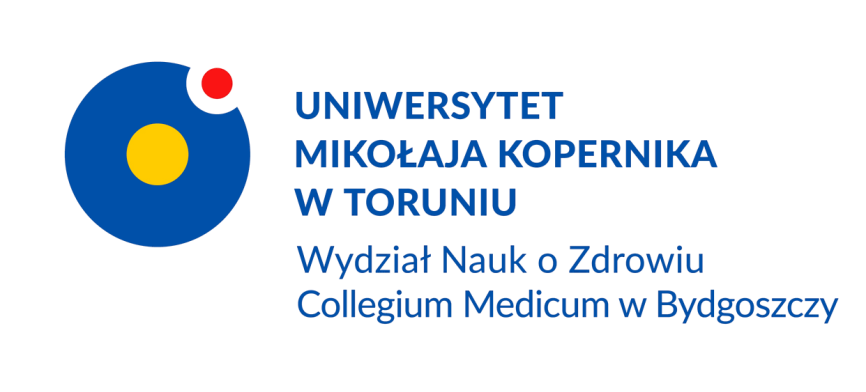 DZIENNIK UMIEJĘTNOŚCI ZAWODOWYCH STUDENTAKierunek kształcenia: POŁOŻNICTWOstudia pierwszego stopnia stacjonarneBydgoszcz 2019
SPIS TREŚCI 



WSTĘP	Celem wprowadzenia dziennika efektów kształcenia zawodowego jest udokumentowanie zdobywania kompetencji zawodowych licencjata w toku kształcenia praktycznego, zgodnie                    z sylwetką absolwenta studiów zawodowych na kierunku położnictwo oraz standardami nauczania.Rejestr osiągniętych efektów kształcenia zawodowego pozwala na ocenę stopnia wdrożenia do praktyki wiedzy i umiejętności, które student zdobywa w przebiegu kształcenia.Zajęcia praktyczne prowadzone są pod kierunkiem nauczycieli akademickich w dwóch formach: symulacji medycznej oraz w warunkach oddziałów szpitalnych, natomiast praktyka zawodowa odbywa się pod nadzorem mentorów (opiekunów praktyk w danej placówce)                                  w zakładach opieki zdrowotnej, szpitalach, klinikach, poradniach oraz szkołach. Praktyka śródroczna odbywa się w placówkach uczelnianych, wakacyjna – wg deklaracji studenta –                          w placówce CM bądź w innej, wybranej, np. w jego miejscu zamieszkania. Warunkiem odbycia praktyki w wybranej przez studenta placówce jest uzyskanie pozytywnych ocen placówki oraz mentora praktyk zawodowych, zgodnie z kryteriami zawartymi w Arkuszu wyboru i oceny placówki dla potrzeb kształcenia praktycznego studentów WNoZ                  oraz Kryteriach doboru mentora praktyk zawodowych. Decyzję o możliwości odbycia w niej praktyki podejmuje Kierownik jednostki/ Opiekun praktyk zawodowych wskazany przez Kierownika jednostki przedmiotu, w której praktyka ma być realizowana. Dostarczane przez studenta arkusze ocen placówki i mentora powinny być czytelnie wypełnione, podpisane                                   i opatrzone stosownymi pieczęciami. Do dokumentacji należy dołączyć wstępną zgodę przedstawiciela placówki na odbywanie w niej praktyki przez studenta. W podaniu o zgodę na indywidualną organizację praktyki student powinien wyraźnie zaznaczyć, jakiego zakresu (przedmiotu) dotyczy praktyka, w jakiej placówce, na jakim oddziale, pod czyją opieką, w jakim terminie student będzie ją realizował. Po otrzymaniu decyzji Opiekuna praktyki/Kierownika jednostki student składa pismo do Dziekana o zgodę na zawarcie porozumienia, przekazując całość dokumentacji do dziekanatu WNoZ. Działania te są niezbędne dla dopełnienia formalności związanych z zawarciem porozumień między uczelnią i placówką.  Przed rozpoczęciem praktyki w wybranej przez siebie placówce student zobligowany jest wydrukować tzw. pakiet mentora (z zakresu danego przedmiotu), który przekazuje osobie sprawującej opiekę nad realizacją jego praktyki. Pakiet zawiera przede wszystkim program
i tematykę praktyk, zakładane efekty kształcenia, kryteria weryfikacji osiągnięcia efektów kształcenia, regulamin praktyk.Kryteria zaliczenia poszczególnych umiejętności praktycznych mieszczących się w zakładanych efektach kształcenia zawarte są w tabeli na str. 10. tego dzienniczka. OCENA DOKONYWANA POWINNA BYĆ WG ZAMIESZCZONEGO W DZIENNIKU EUROPEJSKIEGO SYSTEMU OCENIANIA (ocena, NIE zaliczenie). Obowiązkiem studenta jest bieżące uzyskiwanie wpisów potwierdzających uzyskiwanie efektów kształcenia. Student powinien wykazywać dążność do doskonalenia umiejętności praktycznych i uzyskania oceny odzwierciedlającej samodzielność ich wykonania.Wpisu oraz potwierdzenia zaliczenia końcowego zajęć praktycznych i praktyk zawodowych dokonują nauczyciele akademiccy lub mentorzy prowadzący zajęcia. Wpisy powinny być dokonywane w sposób czytelny i kompletny, z uwzględnieniem uwag dotyczących postawy studenta. Po zakończeniu praktyk zawodowych w danym cyklu dydaktycznym student zobligowany jest do wydrukowania i wypełnienia ankiety ewaluacji praktyki zawodowej, osobno dla każdego przedmiotu. Ankieta dostępna jest na stronie dziekanatu WNoZ, podobnie jak arkusze ocen placówki oraz mentora.Po odbyciu wszystkich przewidzianych planem studiów zajęć praktycznych i praktyk zawodowych kierunkowy koordynator praktyk dokonuje weryfikacji pod względem zarówno ich realizacji, uzyskania pozytywnej oceny, jak i poprawności formalnej wpisów.Ostateczne złożenie Dziennika w Dziekanacie Nauk o Zdrowiu przed sesją egzaminacyjną semestru letniego III roku studiów stanowi warunek dopuszczenia do egzaminu dyplomowego.SYLWETKA ABSOLWENTA  W zakresie wiedzy absolwent zna i rozumie:1) specjalistyczną problematykę z zakresu położnictwa, neonatologii i ginekologii;2) rozwój, budowę i funkcje organizmu człowieka w warunkach prawidłowych i patologicznych;3) etiologię, patomechanizm, objawy, przebieg i sposoby postępowania diagnostycznego i terapeutyczno-opiekuńczego w wybranych jednostkach chorobowych w chorobach wewnętrznych, chirurgii, pediatrii
i psychiatrii; 4) uwarunkowania i mechanizmy funkcjonowania człowieka zdrowego i chorego; 5) system opieki zdrowotnej w Rzeczypospolitej Polskiej i wybranych państwach członkowskich Unii Europejskiej; 6) zasady promocji zdrowia i profilaktyki chorób;7) modele opieki położniczej nad kobietą w każdym okresie życia i stanie zdrowia; 8) etyczne, społeczne i prawne uwarunkowania wykonywania zawodu położnej.W zakresie umiejętności absolwent potrafi:1) udzielać świadczeń zdrowotnych w przypadku: kobiety ciężarnej, kobiety rodzącej, kobiety w okresie połogu i noworodka oraz kobiety chorej ginekologicznie, w zakresie promocji zdrowia, profilaktyki
i profesjonalnej opieki położniczo-ginekologicznej, prekoncepcyjnej, prenatalnej, perinatalnej, a także w przypadku kobiety w okresie przekwitania i senium;2) rozpoznawać ciążę, sprawować opiekę nad kobietą w ciąży fizjologicznej i wykonywać badania niezbędne do monitorowania jej przebiegu;3) samodzielnie prowadzić i przyjmować poród fizjologiczny (w warunkach szpitalnych i pozaszpitalnych)
i poród z położenia miednicowego, także z nacięciem i szyciem krocza;4) monitorować płód z wykorzystaniem aparatury medycznej oraz wykrywać stany odbiegające od normy
u matki i dziecka w okresie ciąży, porodu i połogu;5) podejmować do czasu przybycia lekarza konieczne działania w sytuacjach nagłych, w tym ręcznie wydobyć łożysko i ręcznie zbadać macicę;6) sprawować opiekę nad matką i noworodkiem, promując karmienie naturalne, monitorując przebieg okresu poporodowego oraz badając noworodka,a także podejmując w sytuacjach nagłych wszelkie niezbędne działania, w tym natychmiastową reanimację;7) sprawować opiekę ginekologiczno-położniczą nad kobietą;8) prowadzić działalność edukacyjno-zdrowotną w zakresie przygotowania do życia w rodzinie, metod planowania rodziny, ochrony macierzyństwa i ojcostwa, przygotowania do rodzicielstwa
i urodzenia dziecka, łącznie z poradnictwem na temat higieny i żywienia, w tym poradnictwem laktacyjnym, oraz prowadzić profilaktykę chorób kobiecych i patologii położniczych;9) udzielać pierwszej pomocy i podejmować działania ratownicze w ramach resuscytacji krążeniowo-oddechowej;10) przeprowadzać badanie podmiotowe i przedmiotowe w celu postawienia diagnozy pielęgniarskiej lub położniczej;11) wystawiać recepty na leki, środki spożywcze specjalnego przeznaczenia żywieniowego i wyroby medyczne, niezbędne do kontynuacji leczenia w ramach realizacji zleceń lekarskich;12) decydować o rodzaju i zakresie świadczeń opiekuńczo-pielęgnacyjnych;13) samodzielnie udzielać świadczeń zapobiegawczych, diagnostycznych, leczniczych i rehabilitacyjnych w zakresie określonym w przepisach;14) dokonywać analizy jakości opieki położniczo-neonatologicznej i ginekologicznej;15) organizować pracę własną i podległego personelu oraz współpracować w zespołach opieki zdrowotnej.W zakresie kompetencji społecznych absolwent jest gotów do:1) kierowania się dobrem pacjenta, poszanowania godności i autonomii osób powierzonych opiece, okazywania zrozumienia dla różnic światopoglądowych i kulturowych oraz empatii  w relacji z pacjentem
i jego rodziną; 2) przestrzegania praw pacjenta;3) samodzielnego i rzetelnego wykonywania zawodu zgodnie z zasadami etyki, w tym przestrzegania wartości i powinności moralnych w opiece nad pacjentem; 4) ponoszenia odpowiedzialności za wykonywane czynności zawodowe;5) zasięgania opinii ekspertów w przypadku trudności z samodzielnym rozwiązaniem problemu;6) przewidywania i uwzględniania czynników wpływających na reakcje własne i pacjenta;7) dostrzegania i rozpoznawania własnych ograniczeń w zakresie wiedzy, umiejętności i kompetencji społecznych oraz dokonywania samooceny deficytów i potrzeb edukacyjnych.CELE I METODY KSZTAŁCENIA PRAKTYCZNEGOFormy kształcenia praktycznego (zajęcia praktyczne i praktyki zawodowe) zmierzają                                  do zastosowania w warunkach rzeczywistych nabytych przez studenta uprzednio wiedzy
i umiejętności oraz rozwiązywania problemów, w typowych miejscach pracy położnych,
w instytucjach ochrony zdrowia i opieki społecznej. Ponadto studenci mogą pogłębiać wiedzę              oraz umiejętności praktyczne z zakresu przedmiotów klinicznych poprzez uczestnictwo                                      w zajęciach prowadzonych metodą symulacji medycznej wysokiej wierności. Nauczanie na bazie realistycznych scenariuszy, w odpowiednio wyposażonych w trenażery i symulatory wysokiej wierności centrach edukacyjnych, pozwoli na przekazywanie wiedzy i zdobywanie przez studentów umiejętności opartych o najnowsze osiągnięcia medyczne, nauczy, rozwinie                                     i udoskonali umiejętności komunikacyjne, pracy w zespołach interdyscyplinarnych, ukształtuje postawy pracowników, a jednocześnie ochroni pacjentów przed niepotrzebnym ryzykiem.Celem praktyki zawodowej jest:– trening umiejętności w zakresie obserwacji i gromadzenia informacji o pacjencie, czynności higieniczno-pielęgnacyjnych, pielęgnacyjno-leczniczych, diagnostycznych, rehabilitacyjnych, komunikowania się oraz prowadzenia dokumentacji,– kształtowanie umiejętności doboru metod i sposobów pielęgnowania w zależności od sytuacji, którą jest stan zdrowia pacjenta i warunki pracy,– kształtowanie umiejętności organizowania pracy własnej, współpracy, współdziałania w zespole, oraz samodzielnego podejmowania decyzji,– kształtowanie właściwej dla zawodu postawy,– ocena przygotowania do pracy w zawodzie położnej.W kształceniu praktycznym położnych proponuje się stosowanie metod aktywizujących takich jak: uczestnictwo w pracy (praca w dwie położne, metoda „mistrz-uczeń”) metoda przypadków, sytuacyjna, symulacyjna, dyskusja dydaktyczna, a także pokaz z objaśnieniem, pokaz                                      z instruktażem, metoda projektów, realizowanie roli facilitatora, podkreślanie pozytywnych wyników pracy studentów. ORGANIZACJA PRZEBIEGU PRAKTYK ZAWODOWYCH - ZAKRES CZYNNOŚCI MENTORA Mentor ma obowiązek:1. Zorganizowania przebiegu praktyki na placówce.2. Sprawowania całościowego nadzoru nad przebiegiem praktyki.3. Realizowania zadań określonych programem praktyki.4. Prowadzenia zajęć instruktażowych i pokazów.5. Sprawdzania wiedzy i umiejętności studentów.6. Wypełniania dokumentacji praktyk zawodowych.7. Opieki nad studentami i respektowania ich praw.8. Stworzenia warunków do funkcjonowania prawidłowych relacji między personelem, studentami i samym mentorem.9. Ponoszenia odpowiedzialności za wykonywane przez studentów czynności i zabiegi.Mentor ma prawo:1. Wymagać od studentów przestrzegania regulaminu praktyk i egzekwować jego postanowienia.2. Nie dopuścić do odbywania zajęć lub zakazać ich kontynuowania w sytuacji naruszenia regulaminu lub niedostosowania się do zasad pracy obowiązujących w klinice/oddziale.3. Oceniać i opiniować pracę studentów.4. Udzielać pouczeń, pochwał i nagan.5. Wystąpić do władz uczelni o wyróżnienie studenta.6. Dostosowywać lub zmieniać tematykę zajęć w zależności od sytuacji i warunków panujących w placówce, w której odbywa się praktyka.7. Wymagać dodatkowej pracy pisemnej lub poszerzenia treści programowych, jeśli to uzna za konieczne do zaliczenia praktyki.8. Wyznaczyć tymczasowego zastępcę do opieki i nadzoru nad studentami, ale w porozumieniu z koordynatorem i kierownikiem praktyki.Mentor nie może:1. Oddelegować studentów do innej placówki.2. Przesuwać studentów do innej pracy, w której nie będą mogli realizować programu praktyki lub pozbawieni będą opieki i nadzoru.3. Obciążać studentów dodatkową pracą poza określony wymiar godzin i zakres praktyki.REGULAMIN ODBYWANIA ZAJĘĆ PRAKTYCZNYCH I PRAKTYK ZAWODOWYCH – PRAWA I OBOWIĄZKI STUDENTAStudent ma prawo do:Przejawiania własnej aktywności w zdobywaniu wiedzy i umiejętności. Uzyskania wyjaśnień i odpowiedzi w przypadku wątpliwości dotyczących treści nauczania. Efektywnego współdziałania w organizacji procesu kształcenia.Jawnego wyrażania swoich opinii dotyczących problematyki zajęć; nie może to jednak uwłaczać niczyjej godności. Uzyskania jawnej bieżącej i końcowej oceny swojej wiedzy i umiejętności przeprowadzanej przez nauczyciela akademickiego lub mentora.Do jednej 30-minutowej przerwy w trakcie zajęć na spożycie posiłku. Student zobowiązany jest do: Zainteresowania się całokształtem problematyki zawodowej.Uczęszczania na zajęcia zgodnie z planem.Punktualności i unikania absencji. Wyjaśnienia przyczyny nieobecności i odrobienia zajęć w terminie i formie określonej przez nauczyciela lub mentora.Wykonania zadań określonych w programie oraz wyznaczonych przez nauczyciela lub mentora. Wykonywania zabiegów pielęgnacyjnych zgodnie z przyjętymi zasadami za zgodą i pod nadzorem nauczyciela prowadzącego zajęcia lub mentora. Przestrzegania zasad zapewniających pacjentowi bezpieczeństwo w warunkach szpitalnych 
i ambulatoryjnych. Przestrzegania tajemnicy zawodowej i postępowania zgodnego z zasadami etyki zawodowej.Poszanowania godności osobistej członków zespołu terapeutycznego.Troski o dobrą atmosferę, życzliwości wobec koleżanek i personelu. Prawidłowego umundurowania i estetycznego wyglądu.  Posiadania aktualnej książeczki zdrowia. Życzliwości, wyrozumiałości i cierpliwości w stosunku do pacjenta i jego rodziny. Dbania o mienie szpitala oraz uczelni utrzymania porządku i czystości. Przestrzegania zasad regulaminów wewnętrznych szpitala, oddziału, sal symulacji medycznych. Zapoznałem/zapoznałam się z Regulaminem                         ……………………………………………………………………………………                                                                             (data i podpis studenta)WARUNKI ZALICZENIA ZAJĘĆ PRAKTYCZNYCH I PRAKTYKI ZAWODOWEJ Na ocenę końcową składa się ocena poziomu umiejętności intelektualnych i praktycznych, sprawności manualnej,
a także ocena z postawy studenta.Pełna frekwencja i aktywny udział w zajęciach.Wypełnienie obowiązującej dokumentacji. Opracowanie pracy pisemnej - planu opieki/procesu pielęgnowania dla pacjentki.Poprawna postawa wobec pacjenta, zespołu terapeutycznego, zawodu i nauki.Postawa w stosunku do pacjentatakt, kultura, tolerancja wobec chorego jego rodziny, zrozumienie indywidualnych potrzeb chorego, rodziny,podejmowanie działań wspierających chorego, uwrażliwienie na problemy chorego, jego rodziny – wyrozumiałość, cierpliwość,szanowanie praw pacjenta.Postawa wobec zespołu terapeutycznegokultura osobista studenta,życzliwość wobec koleżanek, personelu,umiejętność współpracy w zespole (komunikowanie się z ludźmi i słuchanie innych, podejmowanie prób rozwiązywania sytuacji trudnych).Postawa wobec zawodu i naukizaangażowanie w pracy (motywacja do pracy, zainteresowanie, podnoszenie jakości świadczonych usług),doskonalenie metod i organizacji pracy (dokładność, samodzielność podejmowanych decyzji, dostosowanie się do zmian zachodzących w otoczeniu),poziom aspiracji zawodowych (wzbogacanie wiedzy medycznej, zainteresowanie kierunkami rozwoju opieki położniczej, motywacja do ustawicznego uczenia się),samoocena własnych zachowań (stosunek do błędów, ponoszenie odpowiedzialności, samoocena poziomu wiadomości, umiejętności i możliwości).Postawa studenta wobec regulaminupunktualność, unikanie absencji, przestrzeganie regulaminów,prawidłowe umundurowanie, estetyczny wygląd.KRYTERIA OCENY UMIEJĘTNOŚCI PRAKTYCZNYCHŹródło: Ciechaniewicz W.: Kształtowanie umiejętności praktycznych słuchaczy szkół pielęgniarskich. CKPPiP, Warszawa* Student wykonujący umiejętności, do których zostały opracowane Checklisty oceniony zostanie zgodnie z kryteriami w nich zawartymi EUROPEJSKI SYSTEM OCENIANIAKształcenie praktyczne na kierunku POŁOŻNICTWOPrzedmioty, których co najmniej 5% godzin zajęć praktycznych lub ćwiczeń realizowane jest w Centrum Symulacji MedycznejIndeks umiejętności pielęgnacyjnych stworzony w celu usprawnieniadokumentowania rozwoju nabywanych umiejętności praktycznychPoziom 1. Obserwacja procedur. Poziom 2. Wykonanie umiejętności z pomocą osoby nadzorującej. Poziom 3. Wykonanie umiejętności pod kierunkiem osoby nadzorującej.Poziom 4. Wykonanie umiejętności samodzielnie, bezpiecznie, kompetentnie z uzasadnieniem swojego działania, w obecności osoby nadzorującej.KRYTERIA WYBORU I OCENY PLACÓWKI DLA POTRZEB KSZTAŁCENIA PRAKTYCZNEGO STUDENTÓW WNOZ  - wzórUzasadnienie:Maksymalna liczba pkt – 33Liczba punktów od 25 do 33 określa placówkę bardzo dobrą i przydatną do potrzeb kształcenia studentów.Liczba punktów od 17 do 24 określa placówkę jako możliwą do zaakceptowania dla potrzeb kształcenia studentów po wprowadzeniu zmian i poprawy warunków kształcenia. Liczba punktów poniżej 17 dyskwalifikuje placówkę jako miejsce odbywania praktyk.	KRYTERIA DOBORU MENTORA PRAKTYK ZAWODOWYCH DLA KIERUNKU POŁOŻNICTWO - wzórSkala punktowa:podstawa do zatrudnienia: 11 - 7pkt.zatrudnienie warunkowe: 6 - 4 pkt.brak podstaw do zatrudnienia: 3 pkt. oraz mniejARKUSZ EWALUACYJNY PRZEBIEGU PRAKTYKI ZAWODOWEJ - wzór1. Nazwa placówki .................................................................................................................................................2. Czas trwania praktyki...........................................................................................................3. Czy powyższa placówka jest, Twoim zdaniem, dobrym miejscem dla szkolenia studentów?taknie mam zdanianie uzasadnij, dlaczego?...............................................................................................................Czy zajęcia w tej placówce spełniły Twoje wyobrażenia i oczekiwania co do praktyk ?całkowicieczęściowonie spełniłyuzasadnij, dlaczego? ..............................................................................................................Na skali od 0 do 5 zaznacz krzyżykiem poziom zadowolenia z odbytej praktyki [o – nie jestem zadowolony, a 5 – jestem bardzo zadowolony]W jakim stopniu odbyta praktyka poszerzyła twoja wiedze teoretyczną?w znacznymw średnimw niewielkimnie poszerzyła wcaleW jakim stopniu odbyta praktyka udoskonaliła umiejętności wykonywania czynności praktycznych i zabiegów medycznych?w znacznymw średnimw niewielkimnie poszerzyła wcaleCzy warunki socjalne w placówce oceniasz jako:bardzo dobredobreodpowiednienieodpowiednieCzy zadania programowe były realizowane systematycznie?TakNieNie były realizowane wcaleCzy MENTOR (opiekun praktyki w placówce) wypełniał swoje obowiązki?bardzo dobrzedobrzedostatecznieniedostatecznieCzy kontakt z mentorem był:wystarczającyzbyt rzadkiniewystarczającyCzy nastawienie personelu do studentów było:życzliweprzyjazneniechętnewrogieNa skali od 0 do 5 zaznacz krzyżykiem poziom zadowolenia ze współpracy i kontaktu z personelem [0 – nie jestem zadowolony, 5 – jestem bardzo zadowolony) REALIZACJA EFEKTÓW KSZTAŁCENIA ZAWODOWEGO PODSTAWY OPIEKI POŁOŻNICZEJKarta zaliczenia zajęć praktycznychPrzedmiot: Podstawy Opieki PołożniczejRok nauki: pierwszy                 Semestr: pierwszy        Liczba godzin: 40Pieczątka placówki:Termin odbywania zajęć praktycznych…………………………………………………………………..Zaliczenie……………………………………………………………………………………………………Uwagi o przebiegu zajęć praktycznych (spóźnienia studenta, zachowania niezgodne z normami społecznymi, przyjętymi procedurami, postawa względem regulaminu dydaktycznego)................................................................................................................................................................................................................................................................................................................................................................................................................................................................Data…………………………….                                                       ……………………………………………………..                                                       (podpis  nauczyciela)Zajęcia z warunkach symulacji medycznejData: …………………	                                  Liczba godzin: …………………………………….Zaliczam/nie zaliczam …………………………………………………………………………………..                                                       ……………………………………………………..                                                                        (podpis  nauczyciela)Oświadczam, że zapoznałem/am się z przepisami BHP oraz regulaminami i instrukcjami obowiązującymi w placówce.Data……………………………….              …………………………………………………                                                                                   (podpis studenta)Karta zaliczenia zajęć praktycznychPrzedmiot: Podstawy Opieki PołożniczejRok nauki: pierwszy                 Semestr: drugi        Liczba godzin: 40Pieczątka placówki:Termin odbywania zajęć praktycznych…………………………………………………………………..Zaliczenie……………………………………………………………………………………………………Uwagi o przebiegu zajęć praktycznych (spóźnienia studenta, zachowania niezgodne z normami społecznymi, przyjętymi procedurami, postawa względem regulaminu dydaktycznego)............................................................................................................................................................................................................................................................................................................................................................................................................................................,,,,,,,,,,,....................Data…………………………….                                                       ……………………………………………………..                                                       (podpis  nauczyciela)Zajęcia z warunkach symulacji medycznejData: …………………	                                  Liczba godzin: …………………………………….Zaliczam/nie zaliczam …………………………………………………………………………………..                                                       ……………………………………………………..                                                                        (podpis  nauczyciela)Oświadczam, że zapoznałem/am się z przepisami BHP oraz regulaminami i instrukcjami obowiązującymi w placówce.Data……………………………….              …………………………………………………                                                                                   (podpis studenta)Karta zaliczenia praktyk zawodowychPrzedmiot: Podstawy Opieki PołożniczejRok akademicki………………./…………………Rok nauki: pierwszy                  Semestr: drugi                                                 Liczba godzin: 80Pieczątka placówki:Termin odbywania praktyk zawodowych………………………………………………………………Uwagi o przebiegu praktyki (spóźnienia studenta, zachowania niezgodne z normami społecznymi, przyjętymi procedurami, postawa względem regulaminu dydaktycznego) ...........................................................................................................................................................................................................................................................................................................................................................................................................................................................................Zaliczam/nie zaliczam…………………………Data…………………………….                                                 ……………………………………..                                                                                                (pieczątka i podpis opiekuna praktyk)Oświadczam, że zapoznałem/am się z przepisami BHP oraz regulaminami i instrukcjami obowiązującymi w placówce.Data……………………………….              …………………………………………………	                                                                            (podpis studenta)Karta zaliczenia zajęć praktycznychPrzedmiot: Podstawy Opieki PołożniczejRok nauki: drugi                         Semestr: trzeci                                                 Liczba godzin: 80Pieczątka placówki:Termin odbywania zajęć praktycznych…………………………………………………………………..Zaliczenie……………………………………………………………………………………………………Uwagi o przebiegu zajęć praktycznych (spóźnienia studenta, zachowania niezgodne z normami społecznymi, przyjętymi procedurami, postawa względem regulaminu dydaktycznego)................................................................................................................................................................................................................................................................................................................................................................................................................................................................Data…………………………….                                                       ……………………………………………………..                                                       (podpis  nauczyciela)Zajęcia z warunkach symulacji medycznejData: …………………	                                  Liczba godzin: …………………………………….Zaliczam/nie zaliczam …………………………………………………………………………………..                                                       ……………………………………………………..                                                                        (podpis  nauczyciela)Oświadczam, że zapoznałem/am się z przepisami BHP oraz regulaminami i instrukcjami obowiązującymi w placówce.Data……………………………….              …………………………………………………                                                                                   (podpis studenta)TECHNIKI POŁOŻNICZE I PROWADZENIE PORODUKarta zaliczenia zajęć praktycznychPrzedmiot: Techniki położnicze i prowadzenie poroduRok nauki: pierwszy                 Semestr: pierwszy       Liczba godzin: 90Pieczątka placówki:Termin odbywania zajęć praktycznych…………………………………………………………………..Zaliczenie……………………………………………………………………………………………………Uwagi o przebiegu zajęć praktycznych (spóźnienia studenta, zachowania niezgodne z normami społecznymi, przyjętymi procedurami, postawa względem regulaminu dydaktycznego)................................................................................................................................................................................................................................................................................................................................................................................................................................................................Data…………………………….                                                       ……………………………………………………..                                                       (podpis  nauczyciela)Zajęcia z warunkach symulacji medycznejData: …………………	                                  Liczba godzin: …………………………………….Zaliczam/nie zaliczam …………………………………………………………………………………..                                                       ……………………………………………………..                                                                        (podpis  nauczyciela)Oświadczam, że zapoznałem/am się z przepisami BHP oraz regulaminami i instrukcjami obowiązującymi w placówce.Data……………………………….              …………………………………………………                                                                                   (podpis studenta)Karta zaliczenia zajęć praktycznychPrzedmiot: Techniki położnicze i prowadzenie poroduRok nauki: pierwszy                 Semestr: drugi       Liczba godzin: 90Pieczątka placówki:Termin odbywania zajęć praktycznych…………………………………………………………………..Zaliczenie……………………………………………………………………………………………………Uwagi o przebiegu zajęć praktycznych (spóźnienia studenta, zachowania niezgodne z normami społecznymi, przyjętymi procedurami, postawa względem regulaminu dydaktycznego)................................................................................................................................................................................................................................................................................................................................................................................................................................................................Data…………………………….                                                       ……………………………………………………..                                                       (podpis  nauczyciela)Zajęcia z warunkach symulacji medycznejData: …………………	                                  Liczba godzin: …………………………………….Zaliczam/nie zaliczam …………………………………………………………………………………..                                                       ……………………………………………………..                                                                        (podpis  nauczyciela)Oświadczam, że zapoznałem/am się z przepisami BHP oraz regulaminami i instrukcjami obowiązującymi w placówce.Data……………………………….              …………………………………………………                                                                                   (podpis studenta)Karta zaliczenia praktyk zawodowychPrzedmiot: Techniki położnicze i prowadzenie poroduRok akademicki………………./…………………Rok nauki: pierwszy                  Semestr: drugi                                                 Liczba godzin: 80Pieczątka placówki:Termin odbywania praktyk zawodowych………………………………………………………………Uwagi o przebiegu praktyki (spóźnienia studenta, zachowania niezgodne z normami społecznymi, przyjętymi procedurami, postawa względem regulaminu dydaktycznego) ...........................................................................................................................................................................................................................................................................................................................................................................................................................................................................Zaliczam/nie zaliczam…………………………Data…………………………….                                                 ……………………………………..                                                                                                (pieczątka i podpis opiekuna praktyk)Oświadczam, że zapoznałem/am się z przepisami BHP oraz regulaminami i instrukcjami obowiązującymi w placówce.Data……………………………….              …………………………………………………Karta zaliczenia zajęć praktycznychPrzedmiot: Techniki położnicze i prowadzenie poroduRok nauki: drugi                 Semestr: trzeci       Liczba godzin: 70Pieczątka placówki:Termin odbywania zajęć praktycznych…………………………………………………………………..Zaliczenie……………………………………………………………………………………………………Uwagi o przebiegu zajęć praktycznych (spóźnienia studenta, zachowania niezgodne z normami społecznymi, przyjętymi procedurami, postawa względem regulaminu dydaktycznego)................................................................................................................................................................................................................................................................................................................................................................................................................................................................Data…………………………….                                                       ……………………………………………………..                                                       (podpis  nauczyciela)Zajęcia z warunkach symulacji medycznejData: …………………	                                  Liczba godzin: …………………………………….Zaliczam/nie zaliczam …………………………………………………………………………………..                                                       ……………………………………………………..                                                                        (podpis  nauczyciela)Oświadczam, że zapoznałem/am się z przepisami BHP oraz regulaminami i instrukcjami obowiązującymi w placówce.Data……………………………….              …………………………………………………                                                                                   (podpis studenta)Karta zaliczenia zajęć praktycznychPrzedmiot: Techniki położnicze i prowadzenie poroduRok nauki: drugi                 Semestr: czwarty       Liczba godzin: 70Pieczątka placówki:Termin odbywania zajęć praktycznych…………………………………………………………………..Zaliczenie……………………………………………………………………………………………………Uwagi o przebiegu zajęć praktycznych (spóźnienia studenta, zachowania niezgodne z normami społecznymi, przyjętymi procedurami, postawa względem regulaminu dydaktycznego)................................................................................................................................................................................................................................................................................................................................................................................................................................................................Data…………………………….                                                       ……………………………………………………..                                                       (podpis  nauczyciela)Zajęcia z warunkach symulacji medycznejData: …………………	                                  Liczba godzin: …………………………………….Zaliczam/nie zaliczam …………………………………………………………………………………..                                                       ……………………………………………………..                                                                        (podpis  nauczyciela)Oświadczam, że zapoznałem/am się z przepisami BHP oraz regulaminami i instrukcjami obowiązującymi w placówce.Data……………………………….              …………………………………………………                                                                                   (podpis studenta)Karta zaliczenia praktyk zawodowychPrzedmiot: Techniki położnicze i prowadzenie poroduRok akademicki………………./…………………Rok nauki: drugi                  Semestr: czwarty                                              Liczba godzin: 120Pieczątka placówki:Termin odbywania praktyk zawodowych………………………………………………………………Uwagi o przebiegu praktyki (spóźnienia studenta, zachowania niezgodne z normami społecznymi, przyjętymi procedurami, postawa względem regulaminu dydaktycznego) ...........................................................................................................................................................................................................................................................................................................................................................................................................................................................................Zaliczam/nie zaliczam…………………………Data…………………………….                                                 ……………………………………..                                                                                                (pieczątka i podpis opiekuna praktyk)Oświadczam, że zapoznałem/am się z przepisami BHP oraz regulaminami i instrukcjami obowiązującymi w placówce.Data……………………………….              …………………………………………………Karta zaliczenia praktyk zawodowychPrzedmiot: Techniki położnicze i prowadzenie poroduRok akademicki………………./…………………Rok nauki: trzeci                  Semestr: szósty                                              Liczba godzin: 160Pieczątka placówki:Termin odbywania praktyk zawodowych………………………………………………………………Uwagi o przebiegu praktyki (spóźnienia studenta, zachowania niezgodne z normami społecznymi, przyjętymi procedurami, postawa względem regulaminu dydaktycznego) ...........................................................................................................................................................................................................................................................................................................................................................................................................................................................................Zaliczam/nie zaliczam…………………………Data…………………………….                                                 ……………………………………..                                                                                                (pieczątka i podpis opiekuna praktyk)Oświadczam, że zapoznałem/am się z przepisami BHP oraz regulaminami i instrukcjami obowiązującymi w placówce.Data……………………………….              …………………………………………………PROMOCJA ZDROWIAKarta zaliczenia zajęć praktycznychPrzedmiot: Promocja zdrowiaRok nauki: pierwszy                               Semestr: drugi                                    Liczba godzin: 20Pieczątka placówki:Termin odbywania zajęć praktycznych…………………………………………………………………..Zaliczenie……………………………………………………………………………………………………Uwagi o przebiegu zajęć praktycznych (spóźnienia studenta, zachowania niezgodne z normami społecznymi, przyjętymi procedurami, postawa względem regulaminu dydaktycznego)................................................................................................................................................................................................................................................................................................................................................................................................................................................................Data…………………………….                                                       ……………………………………………………..                                                       (podpis  nauczyciela)Zajęcia z warunkach symulacji medycznejData: …………………	                                  Liczba godzin: …………………………………….Zaliczam/nie zaliczam …………………………………………………………………………………..                                                       ……………………………………………………..                                                                        (podpis  nauczyciela)Oświadczam, że zapoznałem/am się z przepisami BHP oraz regulaminami i instrukcjami obowiązującymi w placówce.Data……………………………….              …………………………………………………                                                                                   (podpis studenta)PODSTAWOWA OPIEKA ZDROWOTNAKarta zaliczenia zajęć praktycznychPrzedmiot: Podstawowa opieka zdrowotnaRok nauki: drugi                               Semestr: czwarty                                    Liczba godzin: 40Pieczątka placówki:Termin odbywania zajęć praktycznych…………………………………………………………………..Zaliczenie……………………………………………………………………………………………………Uwagi o przebiegu zajęć praktycznych (spóźnienia studenta, zachowania niezgodne z normami społecznymi, przyjętymi procedurami, postawa względem regulaminu dydaktycznego)................................................................................................................................................................................................................................................................................................................................................................................................................................................................Data…………………………….                                                       ……………………………………………………..                                                       (podpis  nauczyciela)Oświadczam, że zapoznałem/am się z przepisami BHP oraz regulaminami i instrukcjami obowiązującymi w placówce.Data……………………………….              …………………………………………………                                                                                   (podpis studenta)Karta zaliczenia praktyk zawodowychPrzedmiot: Podstawowa opieka zdrowotnaRok akademicki………………./…………………Rok nauki: drugi                  Semestr: czwarty                                              Liczba godzin: 80Pieczątka placówki:Termin odbywania praktyk zawodowych………………………………………………………………Uwagi o przebiegu praktyki (spóźnienia studenta, zachowania niezgodne z normami społecznymi, przyjętymi procedurami, postawa względem regulaminu dydaktycznego) ...........................................................................................................................................................................................................................................................................................................................................................................................................................................................................Zaliczam/nie zaliczam…………………………Data…………………………….                                                 ……………………………………..                                                                                                (pieczątka i podpis opiekuna praktyk)Oświadczam, że zapoznałem/am się z przepisami BHP oraz regulaminami i instrukcjami obowiązującymi w placówce.Data……………………………….              …………………………………………………PIELĘGNIARSTWO POŁOŻNICZEKarta zaliczenia zajęć praktycznychPrzedmiot: Pielęgniarstwo położniczeRok nauki: drugi                               Semestr: czwarty                                    Liczba godzin: 60Pieczątka placówki:Termin odbywania zajęć praktycznych…………………………………………………………………..Zaliczenie……………………………………………………………………………………………………Uwagi o przebiegu zajęć praktycznych (spóźnienia studenta, zachowania niezgodne z normami społecznymi, przyjętymi procedurami, postawa względem regulaminu dydaktycznego)................................................................................................................................................................................................................................................................................................................................................................................................................................................................Data…………………………….                                                       ……………………………………………………..                                                       (podpis  nauczyciela)Zajęcia z warunkach symulacji medycznejData: …………………	                                  Liczba godzin: …………………………………….Zaliczam/nie zaliczam …………………………………………………………………………………..                                                       ……………………………………………………..                                                                        (podpis  nauczyciela)Oświadczam, że zapoznałem/am się z przepisami BHP oraz regulaminami i instrukcjami obowiązującymi w placówce.Data……………………………….              …………………………………………………                                                                                   (podpis studenta)Karta zaliczenia praktyk zawodowychPrzedmiot: Pielęgniarstwo położniczeRok akademicki………………./…………………Rok nauki: drugi                  Semestr: czwarty                                              Liczba godzin: 40Pieczątka placówki:Termin odbywania praktyk zawodowych………………………………………………………………Uwagi o przebiegu praktyki (spóźnienia studenta, zachowania niezgodne z normami społecznymi, przyjętymi procedurami, postawa względem regulaminu dydaktycznego) ...........................................................................................................................................................................................................................................................................................................................................................................................................................................................................Zaliczam/nie zaliczam…………………………Data…………………………….                                                 ……………………………………..                                                                                                (pieczątka i podpis opiekuna praktyk)Oświadczam, że zapoznałem/am się z przepisami BHP oraz regulaminami i instrukcjami obowiązującymi w placówce.Data……………………………….              …………………………………………………Karta zaliczenia zajęć praktycznychPrzedmiot: Pielęgniarstwo położniczeRok nauki: trzeci                               Semestr: piąty                                    Liczba godzin: 60Pieczątka placówki:Termin odbywania zajęć praktycznych…………………………………………………………………..Zaliczenie……………………………………………………………………………………………………Uwagi o przebiegu zajęć praktycznych (spóźnienia studenta, zachowania niezgodne z normami społecznymi, przyjętymi procedurami, postawa względem regulaminu dydaktycznego)................................................................................................................................................................................................................................................................................................................................................................................................................................................................Data…………………………….                                                       ……………………………………………………..                                                       (podpis  nauczyciela)Zajęcia z warunkach symulacji medycznejData: …………………	                                  Liczba godzin: …………………………………….Zaliczam/nie zaliczam …………………………………………………………………………………..                                                       ……………………………………………………..                                                                        (podpis  nauczyciela)Oświadczam, że zapoznałem/am się z przepisami BHP oraz regulaminami i instrukcjami obowiązującymi w placówce.Data……………………………….              …………………………………………………                                                                                   (podpis studenta)Karta zaliczenia praktyk zawodowychPrzedmiot: Pielęgniarstwo położniczeRok akademicki………………./…………………Rok nauki: trzeci                  Semestr: piąty                                              Liczba godzin: 40Pieczątka placówki:Termin odbywania praktyk zawodowych………………………………………………………………Uwagi o przebiegu praktyki (spóźnienia studenta, zachowania niezgodne z normami społecznymi, przyjętymi procedurami, postawa względem regulaminu dydaktycznego) ...........................................................................................................................................................................................................................................................................................................................................................................................................................................................................Zaliczam/nie zaliczam…………………………Data…………………………….                                                 ……………………………………..                                                                                                (pieczątka i podpis opiekuna praktyk)Oświadczam, że zapoznałem/am się z przepisami BHP oraz regulaminami i instrukcjami obowiązującymi w placówce.Data……………………………….              …………………………………………………Karta zaliczenia praktyk zawodowychPrzedmiot: Pielęgniarstwo położniczeRok akademicki………………./…………………Rok nauki: trzeci                  Semestr: szósty                                              Liczba godzin: 120Pieczątka placówki:Termin odbywania praktyk zawodowych………………………………………………………………Uwagi o przebiegu praktyki (spóźnienia studenta, zachowania niezgodne z normami społecznymi, przyjętymi procedurami, postawa względem regulaminu dydaktycznego) ...........................................................................................................................................................................................................................................................................................................................................................................................................................................................................Zaliczam/nie zaliczam…………………………Data…………………………….                                                 ……………………………………..                                                                                                (pieczątka i podpis opiekuna praktyk)Oświadczam, że zapoznałem/am się z przepisami BHP oraz regulaminami i instrukcjami obowiązującymi w placówce.Data……………………………….              …………………………………………………PIELĘGNIARSTWO GINEKOLOGICZNEKarta zaliczenia zajęć praktycznychPrzedmiot: Pielęgniarstwo ginekologiczneRok nauki: drugi                               Semestr: czwarty                                    Liczba godzin: 60Pieczątka placówki:Termin odbywania zajęć praktycznych…………………………………………………………………..Zaliczenie……………………………………………………………………………………………………Uwagi o przebiegu zajęć praktycznych (spóźnienia studenta, zachowania niezgodne z normami społecznymi, przyjętymi procedurami, postawa względem regulaminu dydaktycznego)................................................................................................................................................................................................................................................................................................................................................................................................................................................................Data…………………………….                                                       ……………………………………………………..                                                       (podpis  nauczyciela)Zajęcia z warunkach symulacji medycznejData: …………………	                                  Liczba godzin: …………………………………….Zaliczam/nie zaliczam …………………………………………………………………………………..                                                       ……………………………………………………..                                                                        (podpis  nauczyciela)Oświadczam, że zapoznałem/am się z przepisami BHP oraz regulaminami i instrukcjami obowiązującymi w placówce.Data……………………………….              …………………………………………………                                                                                   (podpis studenta)Karta zaliczenia praktyk zawodowychPrzedmiot: Pielęgniarstwo ginekologiczneRok akademicki………………./…………………Rok nauki: drugi                  Semestr: czwarty                                              Liczba godzin: 40Pieczątka placówki:Termin odbywania praktyk zawodowych………………………………………………………………Uwagi o przebiegu praktyki (spóźnienia studenta, zachowania niezgodne z normami społecznymi, przyjętymi procedurami, postawa względem regulaminu dydaktycznego) ...........................................................................................................................................................................................................................................................................................................................................................................................................................................................................Zaliczam/nie zaliczam…………………………Data…………………………….                                                 ……………………………………..                                                                                                (pieczątka i podpis opiekuna praktyk)Oświadczam, że zapoznałem/am się z przepisami BHP oraz regulaminami i instrukcjami obowiązującymi w placówce.Data……………………………….              …………………………………………………Karta zaliczenia zajęć praktycznychPrzedmiot: Pielęgniarstwo ginekologiczneRok nauki: trzeci                               Semestr: piąty                                    Liczba godzin: 60Pieczątka placówki:Termin odbywania zajęć praktycznych…………………………………………………………………..Zaliczenie……………………………………………………………………………………………………Uwagi o przebiegu zajęć praktycznych (spóźnienia studenta, zachowania niezgodne z normami społecznymi, przyjętymi procedurami, postawa względem regulaminu dydaktycznego)................................................................................................................................................................................................................................................................................................................................................................................................................................................................Data…………………………….                                                       ……………………………………………………..                                                       (podpis  nauczyciela)Zajęcia z warunkach symulacji medycznejData: …………………	                                  Liczba godzin: …………………………………….Zaliczam/nie zaliczam …………………………………………………………………………………..                                                       ……………………………………………………..                                                                        (podpis  nauczyciela)Oświadczam, że zapoznałem/am się z przepisami BHP oraz regulaminami i instrukcjami obowiązującymi w placówce.Data……………………………….              …………………………………………………                                                                                   (podpis studenta)Karta zaliczenia praktyk zawodowychPrzedmiot: Pielęgniarstwo ginekologiczneRok akademicki………………./…………………Rok nauki: trzeci                  Semestr: piąty                                              Liczba godzin: 40Pieczątka placówki:Termin odbywania praktyk zawodowych………………………………………………………………Uwagi o przebiegu praktyki (spóźnienia studenta, zachowania niezgodne z normami społecznymi, przyjętymi procedurami, postawa względem regulaminu dydaktycznego) ...........................................................................................................................................................................................................................................................................................................................................................................................................................................................................Zaliczam/nie zaliczam…………………………Data…………………………….                                                 ……………………………………..                                                                                                (pieczątka i podpis opiekuna praktyk)Oświadczam, że zapoznałem/am się z przepisami BHP oraz regulaminami i instrukcjami obowiązującymi w placówce.Data……………………………….              …………………………………………………Karta zaliczenia praktyk zawodowychPrzedmiot: Pielęgniarstwo ginekologiczneRok akademicki………………./…………………Rok nauki: trzeci                  Semestr: szósty                                              Liczba godzin: 120Pieczątka placówki:Termin odbywania praktyk zawodowych………………………………………………………………Uwagi o przebiegu praktyki (spóźnienia studenta, zachowania niezgodne z normami społecznymi, przyjętymi procedurami, postawa względem regulaminu dydaktycznego) ...........................................................................................................................................................................................................................................................................................................................................................................................................................................................................Zaliczam/nie zaliczam…………………………Data…………………………….                                                 ……………………………………..                                                                                                (pieczątka i podpis opiekuna praktyk)Oświadczam, że zapoznałem/am się z przepisami BHP oraz regulaminami i instrukcjami obowiązującymi w placówce.Data……………………………….              …………………………………………………PIELĘGNIARSTWO NEONATOLOGICZNEKarta zaliczenia zajęć praktycznychPrzedmiot: Pielęgniarstwo neonatologiczneRok nauki: trzeci                               Semestr: piąty                                    Liczba godzin: 80Pieczątka placówki:Termin odbywania zajęć praktycznych…………………………………………………………………..Zaliczenie……………………………………………………………………………………………………Uwagi o przebiegu zajęć praktycznych (spóźnienia studenta, zachowania niezgodne z normami społecznymi, przyjętymi procedurami, postawa względem regulaminu dydaktycznego)................................................................................................................................................................................................................................................................................................................................................................................................................................................................Data…………………………….                                                       ……………………………………………………..                                                       (podpis  nauczyciela)Zajęcia z warunkach symulacji medycznejData: …………………	                                  Liczba godzin: …………………………………….Zaliczam/nie zaliczam …………………………………………………………………………………..                                                       ……………………………………………………..                                                                        (podpis  nauczyciela)Oświadczam, że zapoznałem/am się z przepisami BHP oraz regulaminami i instrukcjami obowiązującymi w placówce.Data……………………………….              …………………………………………………                                                                                   (podpis studenta)Karta zaliczenia praktyk zawodowychPrzedmiot: Pielęgniarstwo neonatologiczneRok akademicki………………./…………………Rok nauki: trzeci                  Semestr: piąty                                              Liczba godzin: 80Pieczątka placówki:Termin odbywania praktyk zawodowych………………………………………………………………Uwagi o przebiegu praktyki (spóźnienia studenta, zachowania niezgodne z normami społecznymi, przyjętymi procedurami, postawa względem regulaminu dydaktycznego) ...........................................................................................................................................................................................................................................................................................................................................................................................................................................................................Zaliczam/nie zaliczam…………………………Data…………………………….                                                 ……………………………………..                                                                                                (pieczątka i podpis opiekuna praktyk)Oświadczam, że zapoznałem/am się z przepisami BHP oraz regulaminami i instrukcjami obowiązującymi w placówce.Data……………………………….              …………………………………………………PIELĘGNIARSTWO PEDIATRYCZNEKarta zaliczenia zajęć praktycznychPrzedmiot: Pielęgniarstwo pediatryczneRok nauki: drugi                               Semestr: trzeci                                    Liczba godzin: 40Pieczątka placówki:Termin odbywania zajęć praktycznych…………………………………………………………………..Zaliczenie……………………………………………………………………………………………………Uwagi o przebiegu zajęć praktycznych (spóźnienia studenta, zachowania niezgodne z normami społecznymi, przyjętymi procedurami, postawa względem regulaminu dydaktycznego)................................................................................................................................................................................................................................................................................................................................................................................................................................................................Data…………………………….                                                       ……………………………………………………..                                                       (podpis  nauczyciela)Zajęcia z warunkach symulacji medycznejData: …………………	                                  Liczba godzin: …………………………………….Zaliczam/nie zaliczam …………………………………………………………………………………..                                                       ……………………………………………………..                                                                        (podpis  nauczyciela)Oświadczam, że zapoznałem/am się z przepisami BHP oraz regulaminami i instrukcjami obowiązującymi w placówce.Data……………………………….              …………………………………………………                                                                                   (podpis studenta)Karta zaliczenia praktyk zawodowychPrzedmiot: Pielęgniarstwo pediatryczneRok akademicki………………./…………………Rok nauki: drugi                  Semestr: trzeci                                              Liczba godzin: 40Pieczątka placówki:Termin odbywania praktyk zawodowych………………………………………………………………Uwagi o przebiegu praktyki (spóźnienia studenta, zachowania niezgodne z normami społecznymi, przyjętymi procedurami, postawa względem regulaminu dydaktycznego) ...........................................................................................................................................................................................................................................................................................................................................................................................................................................................................Zaliczam/nie zaliczam…………………………Data…………………………….                                                 ……………………………………..                                                                                                (pieczątka i podpis opiekuna praktyk)Oświadczam, że zapoznałem/am się z przepisami BHP oraz regulaminami i instrukcjami obowiązującymi w placówce.Data……………………………….              …………………………………………………PIELĘGNIARSTWO W CHOROBACH WEWNĘTRZNYCHKarta zaliczenia zajęć praktycznychPrzedmiot: Pielęgniarstwo w chorobach wewnętrznychRok nauki: drugi                               Semestr: trzeci                                    Liczba godzin: 40Pieczątka placówki:Termin odbywania zajęć praktycznych…………………………………………………………………..Zaliczenie……………………………………………………………………………………………………Uwagi o przebiegu zajęć praktycznych (spóźnienia studenta, zachowania niezgodne z normami społecznymi, przyjętymi procedurami, postawa względem regulaminu dydaktycznego)................................................................................................................................................................................................................................................................................................................................................................................................................................................................Data…………………………….                                                       ……………………………………………………..                                                       (podpis  nauczyciela)Zajęcia z warunkach symulacji medycznejData: …………………	                                  Liczba godzin: …………………………………….Zaliczam/nie zaliczam …………………………………………………………………………………..                                                       ……………………………………………………..                                                                        (podpis  nauczyciela)Oświadczam, że zapoznałem/am się z przepisami BHP oraz regulaminami i instrukcjami obowiązującymi w placówce.Data……………………………….              …………………………………………………                                                                                   (podpis studenta)Karta zaliczenia praktyk zawodowychPrzedmiot: Pielęgniarstwo w chorobach wewnętrznychRok akademicki………………./…………………Rok nauki: drugi                  Semestr: trzeci                                              Liczba godzin: 40Pieczątka placówki:Termin odbywania praktyk zawodowych………………………………………………………………Uwagi o przebiegu praktyki (spóźnienia studenta, zachowania niezgodne z normami społecznymi, przyjętymi procedurami, postawa względem regulaminu dydaktycznego) ...........................................................................................................................................................................................................................................................................................................................................................................................................................................................................Zaliczam/nie zaliczam…………………………Data…………………………….                                                 ……………………………………..                                                                                                (pieczątka i podpis opiekuna praktyk)Oświadczam, że zapoznałem/am się z przepisami BHP oraz regulaminami i instrukcjami obowiązującymi w placówce.Data……………………………….              …………………………………………………PIELĘGNIARSTWO CHIRURGICZNEKarta zaliczenia zajęć praktycznychPrzedmiot: Pielęgniarstwo chirurgiczneRok nauki: drugi                               Semestr: trzeci                                    Liczba godzin: 40Pieczątka placówki:Termin odbywania zajęć praktycznych…………………………………………………………………..Zaliczenie……………………………………………………………………………………………………Uwagi o przebiegu zajęć praktycznych (spóźnienia studenta, zachowania niezgodne z normami społecznymi, przyjętymi procedurami, postawa względem regulaminu dydaktycznego)................................................................................................................................................................................................................................................................................................................................................................................................................................................................Data…………………………….                                                       ……………………………………………………..                                                       (podpis  nauczyciela)Zajęcia z warunkach symulacji medycznejData: …………………	                                  Liczba godzin: …………………………………….Zaliczam/nie zaliczam …………………………………………………………………………………..                                                       ……………………………………………………..                                                                        (podpis  nauczyciela)Oświadczam, że zapoznałem/am się z przepisami BHP oraz regulaminami i instrukcjami obowiązującymi w placówce.Data……………………………….              …………………………………………………                                                                                   (podpis studenta)Karta zaliczenia praktyk zawodowychPrzedmiot: Pielęgniarstwo chirurgiczneRok akademicki………………./…………………Rok nauki: drugi                  Semestr: trzeci                                              Liczba godzin: 40Pieczątka placówki:Termin odbywania praktyk zawodowych………………………………………………………………Uwagi o przebiegu praktyki (spóźnienia studenta, zachowania niezgodne z normami społecznymi, przyjętymi procedurami, postawa względem regulaminu dydaktycznego) ...........................................................................................................................................................................................................................................................................................................................................................................................................................................................................Zaliczam/nie zaliczam…………………………Data…………………………….                                                 ……………………………………..                                                                                                (pieczątka i podpis opiekuna praktyk)Oświadczam, że zapoznałem/am się z przepisami BHP oraz regulaminami i instrukcjami obowiązującymi w placówce.Data……………………………….              …………………………………………………PIELĘGNIARSTWO PSYCHIATRYCZNEPsychiatriaKarta zaliczenia zajęć praktycznychPrzedmiot: Pielęgniarstwo psychiatryczneRok nauki: trzeci                               Semestr: szósty                                    Liczba godzin: 40Pieczątka placówki:Termin odbywania zajęć praktycznych…………………………………………………………………..Zaliczenie……………………………………………………………………………………………………Uwagi o przebiegu zajęć praktycznych (spóźnienia studenta, zachowania niezgodne z normami społecznymi, przyjętymi procedurami, postawa względem regulaminu dydaktycznego)................................................................................................................................................................................................................................................................................................................................................................................................................................................................Data…………………………….                                                       ……………………………………………………..                                                       (podpis  nauczyciela)Zajęcia z warunkach symulacji medycznejData: …………………	                                  Liczba godzin: …………………………………….Zaliczam/nie zaliczam …………………………………………………………………………………..                                                       ……………………………………………………..                                                                        (podpis  nauczyciela)Oświadczam, że zapoznałem/am się z przepisami BHP oraz regulaminami i instrukcjami obowiązującymi w placówce.Data……………………………….              …………………………………………………                                                                                   (podpis studenta)Karta zaliczenia praktyk zawodowychPrzedmiot: Pielęgniarstwo psychiatryczneRok akademicki………………./…………………Rok nauki: trzeci                  Semestr: szósty                                             Liczba godzin: 40Pieczątka placówki:Termin odbywania praktyk zawodowych………………………………………………………………Uwagi o przebiegu praktyki (spóźnienia studenta, zachowania niezgodne z normami społecznymi, przyjętymi procedurami, postawa względem regulaminu dydaktycznego) ...........................................................................................................................................................................................................................................................................................................................................................................................................................................................................Zaliczam/nie zaliczam…………………………Data…………………………….                                                 ……………………………………..                                                                                                (pieczątka i podpis opiekuna praktyk)Oświadczam, że zapoznałem/am się z przepisami BHP oraz regulaminami i instrukcjami obowiązującymi w placówce.Data……………………………….              …………………………………………………PIELĘGNIARSTWO W STANACH ZAGROŻENIA ŻYCIAKarta zaliczenia zajęć praktycznychPrzedmiot: Pielęgniarstwo w stanach zagrożenia życiaRok nauki: trzeci                               Semestr: szósty                                    Liczba godzin: 40Pieczątka placówki:Termin odbywania zajęć praktycznych…………………………………………………………………..Zaliczenie……………………………………………………………………………………………………Uwagi o przebiegu zajęć praktycznych (spóźnienia studenta, zachowania niezgodne z normami społecznymi, przyjętymi procedurami, postawa względem regulaminu dydaktycznego)................................................................................................................................................................................................................................................................................................................................................................................................................................................................Data…………………………….                                                       ……………………………………………………..                                                       (podpis  nauczyciela)Zajęcia z warunkach symulacji medycznejData: …………………	                                  Liczba godzin: …………………………………….Zaliczam/nie zaliczam …………………………………………………………………………………..                                                       ……………………………………………………..                                                                        (podpis  nauczyciela)Oświadczam, że zapoznałem/am się z przepisami BHP oraz regulaminami i instrukcjami obowiązującymi w placówce.Data……………………………….              …………………………………………………                                                                                   (podpis studenta)Karta zaliczenia praktyk zawodowychPrzedmiot: Pielęgniarstwo w stanach zagrożenia życiaRok akademicki………………./…………………Rok nauki: trzeci                  Semestr: szósty                                             Liczba godzin: 40Pieczątka placówki:Termin odbywania praktyk zawodowych………………………………………………………………Uwagi o przebiegu praktyki (spóźnienia studenta, zachowania niezgodne z normami społecznymi, przyjętymi procedurami, postawa względem regulaminu dydaktycznego) ...........................................................................................................................................................................................................................................................................................................................................................................................................................................................................Zaliczam/nie zaliczam…………………………Data…………………………….                                                 ……………………………………..                                                                                                (pieczątka i podpis opiekuna praktyk)Oświadczam, że zapoznałem/am się z przepisami BHP oraz regulaminami i instrukcjami obowiązującymi w placówce.Data……………………………….              …………………………………………………PIELĘGNOWANIE OSÓB Z NIEPEŁNOSPRAWNOŚCIĄKarta zaliczenia zajęć praktycznychPrzedmiot: Pielęgnowanie osób z niepełnosprawnościąRok nauki: trzeci                               Semestr: szósty                                    Liczba godzin: 40Pieczątka placówki:Termin odbywania zajęć praktycznych…………………………………………………………………..Zaliczenie……………………………………………………………………………………………………Uwagi o przebiegu zajęć praktycznych (spóźnienia studenta, zachowania niezgodne z normami społecznymi, przyjętymi procedurami, postawa względem regulaminu dydaktycznego)................................................................................................................................................................................................................................................................................................................................................................................................................................................................Data…………………………….                                                       ……………………………………………………..                                                       (podpis  nauczyciela)Zajęcia z warunkach symulacji medycznejData: …………………	                                  Liczba godzin: …………………………………….Zaliczam/nie zaliczam …………………………………………………………………………………..                                                       ……………………………………………………..                                                                        (podpis  nauczyciela)Oświadczam, że zapoznałem/am się z przepisami BHP oraz regulaminami i instrukcjami obowiązującymi w placówce.Data……………………………….              …………………………………………………                                                                                   (podpis studenta)Karta zaliczenia praktyk zawodowychPrzedmiot: Pielęgnowanie osób z niepełnosprawnościąRok akademicki………………./…………………Rok nauki: trzeci                  Semestr: szósty                                             Liczba godzin: 40Pieczątka placówki:Termin odbywania praktyk zawodowych………………………………………………………………Uwagi o przebiegu praktyki (spóźnienia studenta, zachowania niezgodne z normami społecznymi, przyjętymi procedurami, postawa względem regulaminu dydaktycznego) ...........................................................................................................................................................................................................................................................................................................................................................................................................................................................................Zaliczam/nie zaliczam…………………………Data…………………………….                                                 ……………………………………..                                                                                                (pieczątka i podpis opiekuna praktyk)Oświadczam, że zapoznałem/am się z przepisami BHP oraz regulaminami i instrukcjami obowiązującymi w placówce.Data……………………………….              …………………………………………………PRAKTYKI ZAWODOWE REALIZOWANE ZA GRANICĄMiejsce odbywania praktyki zawodowej (pieczątka):Place of practical training (stamp)Okres pobytu (date) od (from)………………………do (to)………………………..Liczba godzin (numer of hours)……………………………………………………….Uwagi dotyczące przebiegu praktyki, osiągnięć I postawy studenta: (Notes about practical training and about the student):……………………………..………………………………………………………………………………………….…………………………………………………………………………………………..………………………………………………………………………………………………..……………………………………………………………………………………………………………………………………………………………………………………………..………………………………………………………..	………………………..Podpis i pieczątka MENTORA Praktyki Zawodowej                            Data                                          (Signature and Stamp Practical Training Mentor)                               (Date) ………………………………………………………….     	……………………….  Podpis Studenta                              	Data (Student’s signature)                                                                           (Date)Szczególne osiągnięcia studenta** **wpisu dokonuje nauczyciel akademicki lub opiekun praktyk zawodowych Potwierdzenie odbycia praktyk zawodowych za poszczególne lata studiówZESPÓŁ REDAKCYJNYdr n o zdr Agnieszka Pluta - wydziałowy koordynator ds. zajęć praktycznych i praktyk zawodowychdr n. o zdr. Grażyna Gebuzadr n. med. Małgorzata Gierszewskadr n. o zdr. Marzena Kaźmierczakdr n. o zdr. Estera MieczkowskaKONSULTACJAProf. dr hab. med. Maria Kłopocka – Prodziekan WNoZ Imię i nazwisko studenta Nr albumuRok rozpoczęcia studiówWstęp11.Sylwetka absolwenta kierunku Położnictwo52. Cele i metody kształcenia praktycznego73.Organizacja i przebieg praktyk zawodowych – zakres czynności mentora84.Regulamin odbywania zajęć praktycznych i praktyk zawodowych – prawa i obowiązki studenta95.Warunki zaliczenia zajęć praktycznych i praktyki zawodowej 106.Kryteria oceny umiejętności praktycznych 117.  Europejski system oceniania128. Kształcenie praktyczne na kierunku POŁOŻNICTWO139.  Wykaz przedmiotów realizowanych w Centrum Symulacji Medycznej1410.Kryteria wyboru i oceny placówki dla potrzeb kształcenia praktycznego studentów WNoZ – WZÓR1511.Kryteria doboru mentora praktyk zawodowych dla kierunku Położnictwo – WZÓR1712.Arkusz ewaluacyjny przebiegu praktyki zawodowej – WZÓR1813. Realizacja efektów kształcenia zawodowego i zaliczenie zajęć praktycznych i praktyk zawodowych z poszczególnych przedmiotów2014.Nadzór i opieka/udzielanie porad ciężarnym (w tym badania prenatalne)9215.Opieka nad kobietami ciężarnymi10016.Prowadzenie porodu10517.Nadzór i opieka nad położnicą i zdrowym noworodkiem11318.Nadzór i opieka nad kobietą w czasie patologicznego przebiegu ciąży, porodu lub połogu12119.Praktyki zawodowe realizowane za granicą12620.Wykaz szczególnych osiągnięć studenta12721.Potwierdzenie odbycia praktyk zawodowych za poszczególne lata studiów12822.Zespół redakcyjny 129KRYTERIA OGÓLNEPUNKTYZAKRES OCENYZAKRES OCENYZAKRES OCENYZAKRES OCENYZAKRES OCENYZAKRES OCENYKRYTERIA OGÓLNEPUNKTYZasadySprawnośćSkutecznośćSamodzielnośćKomunikowanie się z pacjentemPostawaSposób wykonania czynności2przestrzega zasad, właściwa technika 
i kolejność wykonania czynnościczynności wykonuje pewnie, energiczniepostępowanie uwzględnia sytuacje pacjenta, osiąga celdziałania wykonuje całkowicie samodzielniepoprawny, samodzielny, skuteczny dobór treścipotrafi krytycznie ocenić 
i analizować swoje postępowanie, współpracuje z zespołem terapeutycznym, pełna identyfikacja z rolą zawodowąSposób wykonania czynności1przestrzega zasad po ukierunkowaniuczynności wykonuje mało pewnie, po krótkim zastanowieniunie zawsze uwzględnia sytuację zdrowotną pacjenta, osiąga cel po ukierunkowaniuwymaga przypomnienia 
i ukierunkowania w niektórych działaniachwymaga naprowadzenia, ukierunkowania 
w wyborze treścima trudności w krytycznej ocenie i analizie swojego postępowania, 
we współpracy 
z zespołem terapeutycznym 
oraz w identyfikacji z rolą zawodowąSposób wykonania czynności0nie przestrzega zasad, chaotycznie wykonuje czynnościczynności wykonuje niepewnie bardzo wolnonie bierze pod uwagę indywidualnej sytuacji pacjenta, nie osiąga celuwymaga stałego naprowadzania 
i przypominania 
w każdym działaniunie potrafi utrzymać kontaktu werbalnego 
z pacjentemnie potrafi krytycznie ocenić i analizować swojego postępowania, nie współpracuje 
z zespołem terapeutycznym, nie identyfikuje się z rolą zawodowąPunktacjaOcena ECTS Definicja przyjęta w programach UE12-115.0 bardzo dobryAWysoki poziom wykonania czynności – wyniki z dopuszczeniem jedynie drugorzędnych błędów.104.5 dobry plusBPowyżej średniego standardu – z pewnymi błędami.94.0 dobryCGeneralnie solidna praca z zauważalnymi błędami.83.5 dostateczny plusDZadowalający, ale ze znacznymi brakami.73.0 dostatecznyEPraca spełnia minimalne kryteria.6-02.0 niedostatecznyFPraca nie spełnia minimalnych kryteriów – student wymaga powtórzenia całości materiału.Zakres zajęć praktycznych i praktyk zawodowychZajęcia praktyczneZajęcia praktycznePraktyki zawodowePraktyki zawodoweZakres zajęć praktycznych i praktyk zawodowychLiczba godzin/tygodniLiczba punktów ECTSLiczba godzin/tygodniLiczba punktów ECTSPodstawy opieki położniczej160 godzin/ 4 tygodnie680 godzin/  2 tygodnie3Techniki położnicze
i prowadzenie porodu320 godzin/  8 tygodni11 360 godzin/  9 tygodni13Promocja zdrowia20 godzin/ 0,5 tygodnia1--Podstawowa opieka zdrowotna40 godzin/ 1 tydzień280 godzin/ 2 tygodnie3Położnictwo i opieka położnicza120 godzin/ 3 tygodnie4120 godzin/ 3 tygodnie7Ginekologia i opieka ginekologiczna120 godzin/  3 tygodnie4200 godzin/ 5 tygodni7Neonatologia i opieka neonatologiczna80 godzin/  2 tygodnie380 godzin/2 tygodnie3Pediatria i pielęgniarstwo pediatryczne40 godzin/ 1 tydzień240 godzin/ 1 tydzień2Choroby wewnętrzne40 godzin/  1 tydzień240 godzin/  1 tydzień2Chirurgia40 godzin/  1 tydzień240 godzin/  1 tydzień2Psychiatria40 godzin/  1 tydzień240 godzin/  1 tydzień2Anestezjologia i stany zagrożenia życia40 godzin/  1 tydzień240 godzin/  1 tydzień2Rehabilitacja w położnictwie, neonatologii i ginekologii40 godzin/  1 tydzień2--RAZEM1100 godzin/ 27,5 tygodnia431200 godzin/ 30 tygodni46Zgodnie z Uchwałą Krajowej Rady Akredytacyjnej Szkół Pielęgniarek i Położnych nr 103/IV/2017 z dnia 22 czerwca 2017 wskazano liczbę godzin określonych przedmiotów realizowanych w  CSM (Centrum Symulacji Medycznej) w tym PNW (Pracowniach Niskiej Wierności), wskazane godziny oraz przedmioty spełniają kryteria  Programu Rozwojowego Tworzenia Wieloprofilowego Centrum Symulacji Medycznych Uniwersytetu Mikołaja Kopernika w Toruniu Collegium Medicum w Bydgoszczy; procentowy udział godzin realizowanych w CSM to minimum 5% zajęć praktycznych, w określonych przez Uchwałę przypadkach udział może dotyczyć całości godzin ćwiczeńZgodnie z Uchwałą Krajowej Rady Akredytacyjnej Szkół Pielęgniarek i Położnych nr 103/IV/2017 z dnia 22 czerwca 2017 wskazano liczbę godzin określonych przedmiotów realizowanych w  CSM (Centrum Symulacji Medycznej) w tym PNW (Pracowniach Niskiej Wierności), wskazane godziny oraz przedmioty spełniają kryteria  Programu Rozwojowego Tworzenia Wieloprofilowego Centrum Symulacji Medycznych Uniwersytetu Mikołaja Kopernika w Toruniu Collegium Medicum w Bydgoszczy; procentowy udział godzin realizowanych w CSM to minimum 5% zajęć praktycznych, w określonych przez Uchwałę przypadkach udział może dotyczyć całości godzin ćwiczeńZgodnie z Uchwałą Krajowej Rady Akredytacyjnej Szkół Pielęgniarek i Położnych nr 103/IV/2017 z dnia 22 czerwca 2017 wskazano liczbę godzin określonych przedmiotów realizowanych w  CSM (Centrum Symulacji Medycznej) w tym PNW (Pracowniach Niskiej Wierności), wskazane godziny oraz przedmioty spełniają kryteria  Programu Rozwojowego Tworzenia Wieloprofilowego Centrum Symulacji Medycznych Uniwersytetu Mikołaja Kopernika w Toruniu Collegium Medicum w Bydgoszczy; procentowy udział godzin realizowanych w CSM to minimum 5% zajęć praktycznych, w określonych przez Uchwałę przypadkach udział może dotyczyć całości godzin ćwiczeńPrzedmioty, których co najmniej 5% godzin zajęć praktycznych lub ćwiczeń będzie realizowane w Centrum Symulacji MedycznejPrzedmioty, których co najmniej 5% godzin zajęć praktycznych lub ćwiczeń będzie realizowane w Centrum Symulacji MedycznejPrzedmioty, których co najmniej 5% godzin zajęć praktycznych lub ćwiczeń będzie realizowane w Centrum Symulacji MedycznejPrzedmiotSemestrLiczba godzinPodstawy opieki położniczejI, II, IIIII-5,  III-5115ćw10zpBadania fizykalneBadania fizykalne OSCE- egzaminIIII25ćw10Promocja zdrowiaII5zpTechniki położnicze i prowadzenie poroduI, II, III, IVII-10, III-10, IV-20h95ćw40zpPielęgniarstwo w chorobach wewnętrznychIII10zpPielęgniarstwo chirurgiczneIII10zpPielęgniarstwo pediatryczneIII10zpPielęgniarstwo położniczeIV, V20zpPielęgniarstwo ginekologiczneIV, V20zpRatownictwo medyczneIV20ćwPielęgniarstwo neonatologiczneV10zpPielęgnowanie niepełnosprawnychV10zpPielęgniarstwo psychiatryczneVI10zpPielęgniarstwo w stanach zagrożenia życiaVI30zpRazem:255ćw/185zpLp.Kryterium ocenyOcena punktowaI.Czy placówka była wybierana już wcześniej na miejsce odbywania praktyk studenckich?wielokrotnieraznigdy  2  1  0II.Kwalifikacje zatrudnionego personelu położniczego we wskazanym oddziale:1. Przeciętny staż pracy w zawodzie:poniżej 3 lat3 - 6 latpowyżej 6 lat2. Wykształcenie personelu pielęgniarskiego we wskazanym oddziale (można zaznaczyć więcej niż jedną odpowiedź):wyłącznie średniemniej niż 50% posiada wyższe wykształceniewięcej niż 50% posiada wyższe wykształceniewięcej niż 50% posiada specjalizację w danej dziedziniewiększość posiadających wyższe wykształcenie to specjaliści z danej dziedziny3. Doświadczenie w pracy ze studentami:              wielokrotnie współuczestniczyli w prowadzeniu praktyk studenckichkilkukrotnienigdy4. Liczba zatrudnionego w oddziale personelu:jest wystarczająca występują niewielkie brakijest niewystarczająca  0  1  2  0  1  2+1+2  2  1  0  2  1  0III.Specyfika oddziału:1. Czy charakter i zakres świadczonej opieki zdrowotnej umożliwia realizację zagadnień zawartych w programie praktyki, w tym udział studenta w zabiegach i specjalistycznych badaniach?takw ograniczonym zakresienie2. Czy oddział wyposażony jest w nowoczesny sprzęt i aparaturę medyczną, umożliwiający zdobycie praktycznych umiejętności przez studenta? większość sprzętu to nowoczesna aparatura medycznaprawię połowę sprzętu stanowi nowoczesna aparatura medycznadominuje stary sprzęt3. Czy świadczenia medyczne i opiekuńcze realizowane są zgodnie z obowiązującymi standardami i wg właściwych procedur?tak raczej taknie  2  1  0  2  1  0  2  1  0IV.Zaplecze dydaktyczne:1.Czy w placówce jest sala wykładowa?takmożliwość zaadoptowania do celów dydaktycznych innego pomieszczenianie2. Czy student odbywający praktykę w placówce posiada możliwość korzystania ze sprzętu tj. komputer, drukarka, kserokopiarka?takw ograniczonym zakresienie 3. Czy w placówce jest biblioteka, z której może korzystać student?takw ograniczonym zakresienie  2  1  0  2  1  0  2  1  0V.Zaplecze socjalne:1. Czy placówka dysponuje szatnią dla studentów zabezpieczającą mienie studenta i umożliwiającą przygotowanie się studenta do zajęć?takmożliwość zaadoptowania do tego celu innego pomieszczenianie2. Czy placówka udostępnia studentom pomieszczenie do spożycia posiłku?tak, stołówkęinne, wyodrębnione pomieszczeniabrak pomieszczenia do spożycia posiłku3. Czy w placówce student ma możliwość korzystania z pomieszczenia, w którym mógłby m. in. sporządzać notatki,  wypełniać dokumentację czy przygotowywać plan pracy?taknie zawszenie  2  1  0  2  1  0  2  1  0VI.Czy w placówce odbywają się wewnętrzne specjalistyczne szkolenia, wykłady lub prelekcje, z których mogliby skorzystać student?takrzadkonie  2  1  0                                                                                                                                                                                 UZYSKANA LICZBA PUNKTÓW                                                                                                                                                                                 UZYSKANA LICZBA PUNKTÓWKryterium ocenyKryterium ocenyOcena punktowaLiczba otrzymanych punktówUkończone studia wyższemgr położnictwa2Ukończone studia wyższeInne1Ukończone studia wyższenie posiada0Uprawnienia pedagogicznePosiada2Uprawnienia pedagogiczneNie posiada0Uprawnienia pedagogiczneW trakcie kursu1Specjalizacje /kursy /inne formypodnoszenia kwalifikacjispecjalizacja (jaka)……………………………………………3Specjalizacje /kursy /inne formypodnoszenia kwalifikacjikursy (jakie)……………………………………………2Specjalizacje /kursy /inne formypodnoszenia kwalifikacjiszkolenia (jakie)……………………………………………1Liczba punktów uzyskanych ogółemLiczba punktów uzyskanych ogółemLiczba punktów uzyskanych ogółem012345012345Efekty kształcenia- student potrafi:Efekty kształcenia- student potrafi:Zaliczenie na zajęciach praktycznychZaliczenie na zajęciach praktycznychZaliczenie na praktyce zawodowejZaliczenie na praktyce zawodowejEfekty kształcenia- student potrafi:Efekty kształcenia- student potrafi:OcenaDatai podpisnauczycielaOcenaDatai podpismentoraC.U1.	posługiwać się właściwym nazewnictwem z zakresu opieki położniczej, neonatologicznej i ginekologicznej oraz interpretować podstawowe pojęcia z zakresu praktyki zawodowej położnej;C.U1.	posługiwać się właściwym nazewnictwem z zakresu opieki położniczej, neonatologicznej i ginekologicznej oraz interpretować podstawowe pojęcia z zakresu praktyki zawodowej położnej;C.U2.	gromadzić informacje metodą wywiadu, obserwacji, pomiarów, badania przedmiotowego i analizy dokumentacji w celu rozpoznania stanu zdrowia kobiety chorej ginekologicznie, kobiety ciężarnej, kobiety rodzącej, kobiety w okresie połogu oraz noworodka, a także interpretować i dokumentować uzyskane wyniki na potrzeby diagnozy położniczej;C.U2.	gromadzić informacje metodą wywiadu, obserwacji, pomiarów, badania przedmiotowego i analizy dokumentacji w celu rozpoznania stanu zdrowia kobiety chorej ginekologicznie, kobiety ciężarnej, kobiety rodzącej, kobiety w okresie połogu oraz noworodka, a także interpretować i dokumentować uzyskane wyniki na potrzeby diagnozy położniczej;C.U3.	prowadzić dokumentację medyczną i posługiwać się nią;C.U3.	prowadzić dokumentację medyczną i posługiwać się nią;C.U4.	przygotowywać kobietę, jej dziecko, siebie i stanowisko pracy do przeprowadzenia badań i zabiegów diagnostycznych, pielęgnacyjnych oraz leczniczych stosowanych w położnictwie, neonatologii i ginekologii, a także uczestniczyć w ich przeprowadzaniu;C.U4.	przygotowywać kobietę, jej dziecko, siebie i stanowisko pracy do przeprowadzenia badań i zabiegów diagnostycznych, pielęgnacyjnych oraz leczniczych stosowanych w położnictwie, neonatologii i ginekologii, a także uczestniczyć w ich przeprowadzaniu;C.U5.	prowadzić, dokumentować i oceniać bilans płynów pacjentaC.U5.	prowadzić, dokumentować i oceniać bilans płynów pacjentaC.U6.	wykonywać pulsoksymetrię, pomiary podstawowych parametrów życiowych, pomiary antropometryczne, w tym noworodka po porodzie, i gazometrię, w tym z krwi pępowinowej;C.U6.	wykonywać pulsoksymetrię, pomiary podstawowych parametrów życiowych, pomiary antropometryczne, w tym noworodka po porodzie, i gazometrię, w tym z krwi pępowinowej;C.U6.	wykonywać pulsoksymetrię, pomiary podstawowych parametrów życiowych, pomiary antropometryczne, w tym noworodka po porodzie, i gazometrię, w tym z krwi pępowinowej;C.U6.	wykonywać pulsoksymetrię, pomiary podstawowych parametrów życiowych, pomiary antropometryczne, w tym noworodka po porodzie, i gazometrię, w tym z krwi pępowinowej;C.U6.	wykonywać pulsoksymetrię, pomiary podstawowych parametrów życiowych, pomiary antropometryczne, w tym noworodka po porodzie, i gazometrię, w tym z krwi pępowinowej;C.U6.	wykonywać pulsoksymetrię, pomiary podstawowych parametrów życiowych, pomiary antropometryczne, w tym noworodka po porodzie, i gazometrię, w tym z krwi pępowinowej;aPomiar, ocena i dokumentowanie pulsoksymetrii u dorosłegobPomiar, ocena i dokumentowanie tętna choregocPomiar, ocena i dokumentowanie ciśnienia tętniczego krwidPomiar, ocena i dokumentowanie temperatury ciała ePomiar, ocena i dokumentowanie oddechu chorego fOcenia stan świadomości i przytomnościgOcenia masę ciała i wzrost u dorosłego
(w tym BMI)hWykonuje pomiary antropometryczne u noworodka po porodzieiPobiera materiał w celu oznaczenia gazometrii z krwi pępowinowejC.U7.	pobierać materiał do badań laboratoryjnych i bakteriologicznych oraz asystować lekarzowi przy badaniach diagnostycznych stosowanych w położnictwie, neonatologii i ginekologii;C.U7.	pobierać materiał do badań laboratoryjnych i bakteriologicznych oraz asystować lekarzowi przy badaniach diagnostycznych stosowanych w położnictwie, neonatologii i ginekologii;C.U7.	pobierać materiał do badań laboratoryjnych i bakteriologicznych oraz asystować lekarzowi przy badaniach diagnostycznych stosowanych w położnictwie, neonatologii i ginekologii;C.U7.	pobierać materiał do badań laboratoryjnych i bakteriologicznych oraz asystować lekarzowi przy badaniach diagnostycznych stosowanych w położnictwie, neonatologii i ginekologii;C.U7.	pobierać materiał do badań laboratoryjnych i bakteriologicznych oraz asystować lekarzowi przy badaniach diagnostycznych stosowanych w położnictwie, neonatologii i ginekologii;C.U7.	pobierać materiał do badań laboratoryjnych i bakteriologicznych oraz asystować lekarzowi przy badaniach diagnostycznych stosowanych w położnictwie, neonatologii i ginekologii;aPobieranie krwi żylnej do badań laboratoryjnych u dorosłegobPobieranie krwi żylnej do badań laboratoryjnych u noworodkacPobieranie krwi włośniczkowej do podstawowych badań diagnostycznych u dorosłegodPobieranie krwi włośniczkowej do podstawowych badań diagnostycznych u noworodkaePobieranie moczu do podstawowych badań diagnostycznychdPobieranie moczu do badania bakteriologicznegoePobieranie kału do badań diagnostycznychfPobieranie wymazu do badania bakteriologicznegoC.U8.	pobierać wymaz do oceny biocenozy z pochwy i szyjki macicy oraz wymaz cytoonkologiczny, a także zabezpieczać pobrany materiał;C.U8.	pobierać wymaz do oceny biocenozy z pochwy i szyjki macicy oraz wymaz cytoonkologiczny, a także zabezpieczać pobrany materiał;C.U8.	pobierać wymaz do oceny biocenozy z pochwy i szyjki macicy oraz wymaz cytoonkologiczny, a także zabezpieczać pobrany materiał;C.U8.	pobierać wymaz do oceny biocenozy z pochwy i szyjki macicy oraz wymaz cytoonkologiczny, a także zabezpieczać pobrany materiał;C.U8.	pobierać wymaz do oceny biocenozy z pochwy i szyjki macicy oraz wymaz cytoonkologiczny, a także zabezpieczać pobrany materiał;C.U8.	pobierać wymaz do oceny biocenozy z pochwy i szyjki macicy oraz wymaz cytoonkologiczny, a także zabezpieczać pobrany materiał;aPobieranie i prawidłowe zabezpieczenie materiału pobranego z pochwybPobieranie i prawidłowe zabezpieczenie materiału pobranego z szyjki macicycPobieranie i prawidłowe zabezpieczenie wymazu cytoonkologicznegoC.U9.	wykonywać testy diagnostyczne dla oznaczenia ciał ketonowych i glukozy we krwi i w moczu oraz cholesterolu we krwi, a także inne testy paskowe;C.U9.	wykonywać testy diagnostyczne dla oznaczenia ciał ketonowych i glukozy we krwi i w moczu oraz cholesterolu we krwi, a także inne testy paskowe;C.U9.	wykonywać testy diagnostyczne dla oznaczenia ciał ketonowych i glukozy we krwi i w moczu oraz cholesterolu we krwi, a także inne testy paskowe;C.U9.	wykonywać testy diagnostyczne dla oznaczenia ciał ketonowych i glukozy we krwi i w moczu oraz cholesterolu we krwi, a także inne testy paskowe;C.U9.	wykonywać testy diagnostyczne dla oznaczenia ciał ketonowych i glukozy we krwi i w moczu oraz cholesterolu we krwi, a także inne testy paskowe;C.U9.	wykonywać testy diagnostyczne dla oznaczenia ciał ketonowych i glukozy we krwi i w moczu oraz cholesterolu we krwi, a także inne testy paskowe;aPomiar glikemii za pomocą glukometrubOznaczenie ciał ketonowych/glukozy we krwicOznaczenie ciał ketonowych/glukozy w moczudOznaczenie cholesterolu we krwiC.U10.	wykonywać badania przesiewowe noworodka;C.U10.	wykonywać badania przesiewowe noworodka;C.U10.	wykonywać badania przesiewowe noworodka;C.U10.	wykonywać badania przesiewowe noworodka;C.U10.	wykonywać badania przesiewowe noworodka;C.U10.	wykonywać badania przesiewowe noworodka;aPobieranie krwi włośniczkowej do badań przesiewowych u noworodkówbPomiar pulsoksymetrii u noworodkacOcena słuchu noworodka metodą otoemisji akustycznejC.U11.	wykonywać badanie piersi i oceniać gruczoł piersiowy;C.U11.	wykonywać badanie piersi i oceniać gruczoł piersiowy;C.U12.	przechowywać i przygotowywać leki zgodnie z obowiązującymi standardami, podawać pacjentom leki różnymi drogami oraz obliczać dawki leków i modyfikować dawki insuliny;C.U12.	przechowywać i przygotowywać leki zgodnie z obowiązującymi standardami, podawać pacjentom leki różnymi drogami oraz obliczać dawki leków i modyfikować dawki insuliny;C.U12.	przechowywać i przygotowywać leki zgodnie z obowiązującymi standardami, podawać pacjentom leki różnymi drogami oraz obliczać dawki leków i modyfikować dawki insuliny;C.U12.	przechowywać i przygotowywać leki zgodnie z obowiązującymi standardami, podawać pacjentom leki różnymi drogami oraz obliczać dawki leków i modyfikować dawki insuliny;C.U12.	przechowywać i przygotowywać leki zgodnie z obowiązującymi standardami, podawać pacjentom leki różnymi drogami oraz obliczać dawki leków i modyfikować dawki insuliny;C.U12.	przechowywać i przygotowywać leki zgodnie z obowiązującymi standardami, podawać pacjentom leki różnymi drogami oraz obliczać dawki leków i modyfikować dawki insuliny;aOblicza dawki lekówbPodaje leki do okacPodaje leki do nosadPodaje leki do uchaePodaje leki doodbytniczofPodaje leki dopochwowogPodaje leki doustniehPodaje leki drogą domięśniowąiPodaje leki drogą podskórnąjWykonuje iniekcje śródskórnekPodaje leki drogą dożylnąlPodaje leki drogą wziewnąłPodaje leki i płynu przy użyciu pompy infuzyjnejmStosuje kroplowy wlew dożylnynStosuje leki na skóręoStosuje doraźną tlenoterapię bierną u dorosłegopPodaje insulinę za pomocą pena i modyfikuje  jej dawkiC.U13.	wykonywać szczepienia przeciwko grypie, WZW i HPV;C.U13.	wykonywać szczepienia przeciwko grypie, WZW i HPV;C.U14.	zakładać i usuwać cewnik z żył obwodowych, wykonywać kroplowe wlewy dożylne oraz monitorować i pielęgnować miejsce wkłucia obwodowego;C.U14.	zakładać i usuwać cewnik z żył obwodowych, wykonywać kroplowe wlewy dożylne oraz monitorować i pielęgnować miejsce wkłucia obwodowego;C.U14.	zakładać i usuwać cewnik z żył obwodowych, wykonywać kroplowe wlewy dożylne oraz monitorować i pielęgnować miejsce wkłucia obwodowego;C.U14.	zakładać i usuwać cewnik z żył obwodowych, wykonywać kroplowe wlewy dożylne oraz monitorować i pielęgnować miejsce wkłucia obwodowego;C.U14.	zakładać i usuwać cewnik z żył obwodowych, wykonywać kroplowe wlewy dożylne oraz monitorować i pielęgnować miejsce wkłucia obwodowego;C.U14.	zakładać i usuwać cewnik z żył obwodowych, wykonywać kroplowe wlewy dożylne oraz monitorować i pielęgnować miejsce wkłucia obwodowego;aZakłada cewnik do żyły obwodowejbUsunięcie cewnika z żyły obwodowejcMonitoruje i pielęgnuje wkłucie obwodowedWykonuje kroplowe wlewy dożylneC.U15.	zakładać cewnik do pęcherza moczowego i usuwać go oraz monitorować diurezę;C.U15.	zakładać cewnik do pęcherza moczowego i usuwać go oraz monitorować diurezę;C.U15.	zakładać cewnik do pęcherza moczowego i usuwać go oraz monitorować diurezę;C.U15.	zakładać cewnik do pęcherza moczowego i usuwać go oraz monitorować diurezę;C.U15.	zakładać cewnik do pęcherza moczowego i usuwać go oraz monitorować diurezę;C.U15.	zakładać cewnik do pęcherza moczowego i usuwać go oraz monitorować diurezę;aZakłada cewnik do pęcherza moczowego zgodnie z obowiązującym standardembUsuwa cewnik z pęcherza moczowegocMonitoruje diurezęC.U16.	wykonywać zabiegi doodbytniczeC.U16.	wykonywać zabiegi doodbytniczeC.U16.	wykonywać zabiegi doodbytniczeC.U16.	wykonywać zabiegi doodbytniczeC.U16.	wykonywać zabiegi doodbytniczeC.U16.	wykonywać zabiegi doodbytniczeaWykonanie kroplowego wlewu doodbytniczegobWykonanie lewatywy u dorosłegocWykonanie wlewki doodbytniczej u noworodka/ niemowlęciaC.U17.	zakładać zgłębnik do żołądka, monitorować i usuwać ten zgłębnikC.U17.	zakładać zgłębnik do żołądka, monitorować i usuwać ten zgłębnikC.U17.	zakładać zgłębnik do żołądka, monitorować i usuwać ten zgłębnikC.U17.	zakładać zgłębnik do żołądka, monitorować i usuwać ten zgłębnikC.U17.	zakładać zgłębnik do żołądka, monitorować i usuwać ten zgłębnikC.U17.	zakładać zgłębnik do żołądka, monitorować i usuwać ten zgłębnikaZakładać i monitorować zgłębnik u osoby dorosłejbUsunięcie zgłębnika żołądkowego u osoby dorosłejC.U18.	wykorzystywać dostępne metody karmienia pacjenta;C.U18.	wykorzystywać dostępne metody karmienia pacjenta;C.U18.	wykorzystywać dostępne metody karmienia pacjenta;C.U18.	wykorzystywać dostępne metody karmienia pacjenta;C.U18.	wykorzystywać dostępne metody karmienia pacjenta;C.U18.	wykorzystywać dostępne metody karmienia pacjenta;aKarmienie ciężko chorychC.U19.	wykonywać zabiegi higieniczne, pielęgnować skórę i jej wytwory oraz błony śluzowe z zastosowaniem środków farmakologicznych i materiałów medycznych, w tym stosować kąpiele lecznicze;C.U19.	wykonywać zabiegi higieniczne, pielęgnować skórę i jej wytwory oraz błony śluzowe z zastosowaniem środków farmakologicznych i materiałów medycznych, w tym stosować kąpiele lecznicze;C.U19.	wykonywać zabiegi higieniczne, pielęgnować skórę i jej wytwory oraz błony śluzowe z zastosowaniem środków farmakologicznych i materiałów medycznych, w tym stosować kąpiele lecznicze;C.U19.	wykonywać zabiegi higieniczne, pielęgnować skórę i jej wytwory oraz błony śluzowe z zastosowaniem środków farmakologicznych i materiałów medycznych, w tym stosować kąpiele lecznicze;C.U19.	wykonywać zabiegi higieniczne, pielęgnować skórę i jej wytwory oraz błony śluzowe z zastosowaniem środków farmakologicznych i materiałów medycznych, w tym stosować kąpiele lecznicze;C.U19.	wykonywać zabiegi higieniczne, pielęgnować skórę i jej wytwory oraz błony śluzowe z zastosowaniem środków farmakologicznych i materiałów medycznych, w tym stosować kąpiele lecznicze;aŚcielenie łóżka bez pacjentabŚcielenie łóżka z pacjentemcZmiana bielizny osobistej choregodWykonywanie toalety osobistej lub pomoc w wykonywaniu czynności higienicznycheKąpiel chorego w łóżkufKąpiel noworodkagPielęgnacja jamy ustnej u pacjenta hUmycie włosów choremu leżącemu iJałowe mycie kroczajStosować kąpiele leczniczekOcena stopnia zagrożenia odleżynami 
z zastosowaniem odpowiedniej skali 
np. skala Norton, CBO lub innejlProwadzenie profilaktyki przeciwodleżynowej zgodnie ze standardemłPielęgnowanie chorego z odleżynąmZastosowanie udogodnień w ułożeniu chorego: materace przeciwodleżynowe i inne udogodnieniaC.U22.	stosować zabiegi przeciwzapalne;C.U22.	stosować zabiegi przeciwzapalne;C.U22.	stosować zabiegi przeciwzapalne;C.U22.	stosować zabiegi przeciwzapalne;C.U22.	stosować zabiegi przeciwzapalne;C.U22.	stosować zabiegi przeciwzapalne;aWykonanie zabiegów przeciwzapalnych
z zastosowaniem ciepłabWykonanie zabiegów przeciwzapalnych
z zastosowaniem zimnacStosowanie okładów i kompresówC.U23.	stosować zasady aseptyki i antyseptyki oraz planować i wdrażać postępowanie w przypadku ekspozycji na zakażenieC.U23.	stosować zasady aseptyki i antyseptyki oraz planować i wdrażać postępowanie w przypadku ekspozycji na zakażenieC.U23.	stosować zasady aseptyki i antyseptyki oraz planować i wdrażać postępowanie w przypadku ekspozycji na zakażenieC.U23.	stosować zasady aseptyki i antyseptyki oraz planować i wdrażać postępowanie w przypadku ekspozycji na zakażenieC.U23.	stosować zasady aseptyki i antyseptyki oraz planować i wdrażać postępowanie w przypadku ekspozycji na zakażenieC.U23.	stosować zasady aseptyki i antyseptyki oraz planować i wdrażać postępowanie w przypadku ekspozycji na zakażenieaMyje higienicznie ręce i zakłada rękawiczki ochronnebMyje chirurgicznie ręcecZakłada rękawiczki jałowedSegreguje odpady i stosuje  prawidłowo środki dezynfekcyjneeWdraża postępowanie poekspozycyjne zgodnie z obowiązującymi proceduramiKompetencje społeczne - student jest gotów do:Kompetencje społeczne - student jest gotów do:ZaliczenieDatai podpisnauczycielaZaliczenieDatai podpismentoraK.1. kierowania się dobrem pacjenta, poszanowania godności i autonomii osób powierzonych opiece, okazywania zrozumienia dla różnic światopoglądowych i kulturowych oraz empatii w relacji z pacjentem i jego rodziną; K.1. kierowania się dobrem pacjenta, poszanowania godności i autonomii osób powierzonych opiece, okazywania zrozumienia dla różnic światopoglądowych i kulturowych oraz empatii w relacji z pacjentem i jego rodziną; K.2. przestrzegania praw pacjenta;K.2. przestrzegania praw pacjenta;K.3. samodzielnego i rzetelnego wykonywania zawodu zgodnie z zasadami etyki, w tym przestrzegania wartości i powinności moralnych w opiece nad pacjentem;K.3. samodzielnego i rzetelnego wykonywania zawodu zgodnie z zasadami etyki, w tym przestrzegania wartości i powinności moralnych w opiece nad pacjentem;K.4. ponoszenia odpowiedzialności za wykonywane czynności zawodowe;K.4. ponoszenia odpowiedzialności za wykonywane czynności zawodowe;K.5. zasięgania opinii ekspertów w przypadku trudności z samodzielnym rozwiązaniem problemu;K.5. zasięgania opinii ekspertów w przypadku trudności z samodzielnym rozwiązaniem problemu;K.6. przewidywania i uwzględniania czynników wpływających na reakcje własne i pacjenta;K.6. przewidywania i uwzględniania czynników wpływających na reakcje własne i pacjenta;K.7. dostrzegania i rozpoznawania własnych ograniczeń w zakresie wiedzy, umiejętności i kompetencji społecznych oraz dokonywania samooceny deficytów i potrzeb edukacyjnych.K.7. dostrzegania i rozpoznawania własnych ograniczeń w zakresie wiedzy, umiejętności i kompetencji społecznych oraz dokonywania samooceny deficytów i potrzeb edukacyjnych.Efekty kształcenia- student potrafi:Efekty kształcenia- student potrafi:Zaliczenie na zajęciach praktycznychZaliczenie na zajęciach praktycznychZaliczenie na praktyce zawodowejZaliczenie na praktyce zawodowejEfekty kształcenia- student potrafi:Efekty kształcenia- student potrafi:OcenaDatai podpisnauczycielaOcenaDatai podpismentoraD.U1.	dokonywać oceny stanu zdrowia kobiety ciężarnej, kobiety rodzącej, płodu, kobiety w okresie połogu i noworodka oraz sytuacji położniczej przy pomocy dostępnych metod i środków, interpretować wyniki badań, wdrażać interwencje położnicze oraz dokonywać ewaluacji opieki położniczej;D.U1.	dokonywać oceny stanu zdrowia kobiety ciężarnej, kobiety rodzącej, płodu, kobiety w okresie połogu i noworodka oraz sytuacji położniczej przy pomocy dostępnych metod i środków, interpretować wyniki badań, wdrażać interwencje położnicze oraz dokonywać ewaluacji opieki położniczej;D.U2.	rozpoznawać i eliminować czynniki ryzyka w przebiegu porodu, a w razie konieczności zapewniać pacjentce i jej dziecku opiekę specjalistów;D.U2.	rozpoznawać i eliminować czynniki ryzyka w przebiegu porodu, a w razie konieczności zapewniać pacjentce i jej dziecku opiekę specjalistów;D.U3.	podejmować działania profilaktyczne i w zakresie promocji zdrowia w stosunku do kobiet w okresie okołoporodowym oraz stosować w opiece okołoporodowej zasady wynikające z regulacji prawnych;D.U3.	podejmować działania profilaktyczne i w zakresie promocji zdrowia w stosunku do kobiet w okresie okołoporodowym oraz stosować w opiece okołoporodowej zasady wynikające z regulacji prawnych;D.U3.	podejmować działania profilaktyczne i w zakresie promocji zdrowia w stosunku do kobiet w okresie okołoporodowym oraz stosować w opiece okołoporodowej zasady wynikające z regulacji prawnych;D.U3.	podejmować działania profilaktyczne i w zakresie promocji zdrowia w stosunku do kobiet w okresie okołoporodowym oraz stosować w opiece okołoporodowej zasady wynikające z regulacji prawnych;D.U3.	podejmować działania profilaktyczne i w zakresie promocji zdrowia w stosunku do kobiet w okresie okołoporodowym oraz stosować w opiece okołoporodowej zasady wynikające z regulacji prawnych;D.U3.	podejmować działania profilaktyczne i w zakresie promocji zdrowia w stosunku do kobiet w okresie okołoporodowym oraz stosować w opiece okołoporodowej zasady wynikające z regulacji prawnych;aOcena stanu ogólnego w poszczególnych dobach połogubOcena stanu położniczego w poszczególnych dobach połogucSprawowanie opieki nad pacjentką w poszczególnych dobach połogudProwadzenie usprawniania w połoguD.U4.	wykorzystywać założenia psychoprofilaktyki położniczej oraz dokonywać wyboru niefarmakologicznych metod łagodzenia bólu porodowego i stosować te metody;D.U4.	wykorzystywać założenia psychoprofilaktyki położniczej oraz dokonywać wyboru niefarmakologicznych metod łagodzenia bólu porodowego i stosować te metody;D.U4.	wykorzystywać założenia psychoprofilaktyki położniczej oraz dokonywać wyboru niefarmakologicznych metod łagodzenia bólu porodowego i stosować te metody;D.U4.	wykorzystywać założenia psychoprofilaktyki położniczej oraz dokonywać wyboru niefarmakologicznych metod łagodzenia bólu porodowego i stosować te metody;D.U4.	wykorzystywać założenia psychoprofilaktyki położniczej oraz dokonywać wyboru niefarmakologicznych metod łagodzenia bólu porodowego i stosować te metody;D.U4.	wykorzystywać założenia psychoprofilaktyki położniczej oraz dokonywać wyboru niefarmakologicznych metod łagodzenia bólu porodowego i stosować te metody;aWykorzystywanie założeń psychoprofilaktyki położniczejbWybór i zastosowanie niefarmakologicznych metod łagodzenia bólu porodowegoD.U5.	ustalać indywidualny plan porodu, a w razie konieczności dokonywać jego modyfikacji;D.U5.	ustalać indywidualny plan porodu, a w razie konieczności dokonywać jego modyfikacji;D.U6.	rozpoznawać początek porodu i oceniać jego postęp na podstawie badania położniczego zewnętrznego, wewnętrznego i obserwacji zachowania kobiety rodzącej oraz prognozować prawdopodobny przebieg porodu i oceniać możliwości odbycia porodu siłami natury;D.U6.	rozpoznawać początek porodu i oceniać jego postęp na podstawie badania położniczego zewnętrznego, wewnętrznego i obserwacji zachowania kobiety rodzącej oraz prognozować prawdopodobny przebieg porodu i oceniać możliwości odbycia porodu siłami natury;D.U6.	rozpoznawać początek porodu i oceniać jego postęp na podstawie badania położniczego zewnętrznego, wewnętrznego i obserwacji zachowania kobiety rodzącej oraz prognozować prawdopodobny przebieg porodu i oceniać możliwości odbycia porodu siłami natury;D.U6.	rozpoznawać początek porodu i oceniać jego postęp na podstawie badania położniczego zewnętrznego, wewnętrznego i obserwacji zachowania kobiety rodzącej oraz prognozować prawdopodobny przebieg porodu i oceniać możliwości odbycia porodu siłami natury;D.U6.	rozpoznawać początek porodu i oceniać jego postęp na podstawie badania położniczego zewnętrznego, wewnętrznego i obserwacji zachowania kobiety rodzącej oraz prognozować prawdopodobny przebieg porodu i oceniać możliwości odbycia porodu siłami natury;D.U6.	rozpoznawać początek porodu i oceniać jego postęp na podstawie badania położniczego zewnętrznego, wewnętrznego i obserwacji zachowania kobiety rodzącej oraz prognozować prawdopodobny przebieg porodu i oceniać możliwości odbycia porodu siłami natury;aRozpoznawanie początku porodu i jego postępubBadanie położnicze zewnętrznecBadanie położnicze wewnętrznedObserwacja rodzącej w poszczególnych okresach porodueOcena możliwości odbycia porodu drogami naturyD.U7.	monitorować i oceniać różnymi metodami dobrostan płodu podczas porodu oraz interpretować wyniki tej oceny, w tym wykonywać badanie KTG i interpretować jego wynik oraz rozpoznawać zagrożenia dla płodu wynikające z nieprawidłowego wyniku badania KTG;D.U7.	monitorować i oceniać różnymi metodami dobrostan płodu podczas porodu oraz interpretować wyniki tej oceny, w tym wykonywać badanie KTG i interpretować jego wynik oraz rozpoznawać zagrożenia dla płodu wynikające z nieprawidłowego wyniku badania KTG;D.U7.	monitorować i oceniać różnymi metodami dobrostan płodu podczas porodu oraz interpretować wyniki tej oceny, w tym wykonywać badanie KTG i interpretować jego wynik oraz rozpoznawać zagrożenia dla płodu wynikające z nieprawidłowego wyniku badania KTG;D.U7.	monitorować i oceniać różnymi metodami dobrostan płodu podczas porodu oraz interpretować wyniki tej oceny, w tym wykonywać badanie KTG i interpretować jego wynik oraz rozpoznawać zagrożenia dla płodu wynikające z nieprawidłowego wyniku badania KTG;D.U7.	monitorować i oceniać różnymi metodami dobrostan płodu podczas porodu oraz interpretować wyniki tej oceny, w tym wykonywać badanie KTG i interpretować jego wynik oraz rozpoznawać zagrożenia dla płodu wynikające z nieprawidłowego wyniku badania KTG;D.U7.	monitorować i oceniać różnymi metodami dobrostan płodu podczas porodu oraz interpretować wyniki tej oceny, w tym wykonywać badanie KTG i interpretować jego wynik oraz rozpoznawać zagrożenia dla płodu wynikające z nieprawidłowego wyniku badania KTG;aŚródporodowe monitorowanie i ocena stanu płodu (ocena akcji serca płodu)bInterpretacja zapisu KTGD.U8.	sprawować opiekę położniczą nad kobietą rodzącą w poszczególnych okresach porodu i stosować konieczne procedury zgodne ze standardem opieki okołoporodowej;D.U8.	sprawować opiekę położniczą nad kobietą rodzącą w poszczególnych okresach porodu i stosować konieczne procedury zgodne ze standardem opieki okołoporodowej;D.U8.	sprawować opiekę położniczą nad kobietą rodzącą w poszczególnych okresach porodu i stosować konieczne procedury zgodne ze standardem opieki okołoporodowej;D.U8.	sprawować opiekę położniczą nad kobietą rodzącą w poszczególnych okresach porodu i stosować konieczne procedury zgodne ze standardem opieki okołoporodowej;D.U8.	sprawować opiekę położniczą nad kobietą rodzącą w poszczególnych okresach porodu i stosować konieczne procedury zgodne ze standardem opieki okołoporodowej;D.U8.	sprawować opiekę położniczą nad kobietą rodzącą w poszczególnych okresach porodu i stosować konieczne procedury zgodne ze standardem opieki okołoporodowej;aProwadzenie I okresu porodu z uwzględnieniem stanu zdrowia rodzącej, sytuacji położniczej oraz zleceń WHO - aktywizowanie osoby towarzyszącejbProwadzenie II okresu porodu – kierowanie parciem rodzącejcProwadzenie III okresu porodu - rozpoznanie mechanizmu oddzielenia się i rodzenia łożyska*, ocena popłodu*, ocena utraty krwi* podczas porodudProwadzenie IV okresu porodu - dwugodzinnej obserwacji poporodowej - ocena stanu ogólnego i położniczegoD.U9.	nacinać krocze, rozpoznawać pęknięcie krocza różnego stopnia i szyć krocze nacięte lub pęknięte I stopnia;D.U9.	nacinać krocze, rozpoznawać pęknięcie krocza różnego stopnia i szyć krocze nacięte lub pęknięte I stopnia;D.U9.	nacinać krocze, rozpoznawać pęknięcie krocza różnego stopnia i szyć krocze nacięte lub pęknięte I stopnia;D.U9.	nacinać krocze, rozpoznawać pęknięcie krocza różnego stopnia i szyć krocze nacięte lub pęknięte I stopnia;D.U9.	nacinać krocze, rozpoznawać pęknięcie krocza różnego stopnia i szyć krocze nacięte lub pęknięte I stopnia;D.U9.	nacinać krocze, rozpoznawać pęknięcie krocza różnego stopnia i szyć krocze nacięte lub pęknięte I stopnia;aNacinanie kroczabOcena obrażeń kanału rodnegocSzycie krocza naciętego lub pękniętego I stopniadPrzygotowanie zestawu i pacjentki do zaopatrzenia obrażeń poporodowych kanału rodnegoD.U10.	przyjmować poród fizjologiczny i miednicowy;D.U10.	przyjmować poród fizjologiczny i miednicowy;D.U10.	przyjmować poród fizjologiczny i miednicowy;D.U10.	przyjmować poród fizjologiczny i miednicowy;D.U10.	przyjmować poród fizjologiczny i miednicowy;D.U10.	przyjmować poród fizjologiczny i miednicowy;aPrzyjęcie porodu fizjologicznegobPrzyjęcie porodu miednicowegoD.U11.	wdrażać standardy opieki położniczej w przypadku porodu pacjentki zarażonej wirusem HIV i w innych sytuacjach trudnych wskazanych w standardzie opieki okołoporodowej;D.U11.	wdrażać standardy opieki położniczej w przypadku porodu pacjentki zarażonej wirusem HIV i w innych sytuacjach trudnych wskazanych w standardzie opieki okołoporodowej;D.U11.	wdrażać standardy opieki położniczej w przypadku porodu pacjentki zarażonej wirusem HIV i w innych sytuacjach trudnych wskazanych w standardzie opieki okołoporodowej;D.U11.	wdrażać standardy opieki położniczej w przypadku porodu pacjentki zarażonej wirusem HIV i w innych sytuacjach trudnych wskazanych w standardzie opieki okołoporodowej;D.U11.	wdrażać standardy opieki położniczej w przypadku porodu pacjentki zarażonej wirusem HIV i w innych sytuacjach trudnych wskazanych w standardzie opieki okołoporodowej;D.U11.	wdrażać standardy opieki położniczej w przypadku porodu pacjentki zarażonej wirusem HIV i w innych sytuacjach trudnych wskazanych w standardzie opieki okołoporodowej;aWdrożenie standardów opieki położniczej u pacjentki zarażonej wirusem HIVbWdrożenie standardów opieki położniczej u pacjentki zarażonej wirusem HCV/HBSD.U12.	rozpoznawać stany naglące w przebiegu porodu, w tym łożysko przodujące, łożysko przedwcześnie odklejone, krwotok położniczy, dystocję barkową oraz wypadnięcie pępowiny i części drobnych płodu, a także postępować zgodnie z rekomendacjami w tym zakresie;D.U12.	rozpoznawać stany naglące w przebiegu porodu, w tym łożysko przodujące, łożysko przedwcześnie odklejone, krwotok położniczy, dystocję barkową oraz wypadnięcie pępowiny i części drobnych płodu, a także postępować zgodnie z rekomendacjami w tym zakresie;D.U12.	rozpoznawać stany naglące w przebiegu porodu, w tym łożysko przodujące, łożysko przedwcześnie odklejone, krwotok położniczy, dystocję barkową oraz wypadnięcie pępowiny i części drobnych płodu, a także postępować zgodnie z rekomendacjami w tym zakresie;D.U12.	rozpoznawać stany naglące w przebiegu porodu, w tym łożysko przodujące, łożysko przedwcześnie odklejone, krwotok położniczy, dystocję barkową oraz wypadnięcie pępowiny i części drobnych płodu, a także postępować zgodnie z rekomendacjami w tym zakresie;D.U12.	rozpoznawać stany naglące w przebiegu porodu, w tym łożysko przodujące, łożysko przedwcześnie odklejone, krwotok położniczy, dystocję barkową oraz wypadnięcie pępowiny i części drobnych płodu, a także postępować zgodnie z rekomendacjami w tym zakresie;D.U12.	rozpoznawać stany naglące w przebiegu porodu, w tym łożysko przodujące, łożysko przedwcześnie odklejone, krwotok położniczy, dystocję barkową oraz wypadnięcie pępowiny i części drobnych płodu, a także postępować zgodnie z rekomendacjami w tym zakresie;aRozpoznanie i postępowanie zgodnie z rekomendacjami  u  pacjentki z łożyskiem przodującymbRozpoznawanie i postępowanie z zgodnie z rekomendacjami   u  pacjentki z łożyskiem przedwcześnie odklejonymcRozpoznawanie i postępowanie  zgodnie z rekomendacjami  w przypadku krwotoku położniczegodRozpoznawanie i postępowanie  zgodnie z rekomendacjami  w przypadku dystocji barkowejeRozpoznawanie i postępowanie  zgodnie z rekomendacjami  przy wypadnięciu pępowiny/części drobnych płoduD.U13.	udzielać pierwszej pomocy położniczej (zabezpieczać dostęp do żyły obwodowej, podawać wlew kroplowy, stosować tlenoterapię, utrzymywać drożność dróg oddechowych, wykonywać czynności resuscytacyjne u pacjentki i noworodka, zabezpieczać ranę krocza lub szyjki macicy, wykonywać ręczne wydobycie łożyska, udzielać pomocy ręcznej w porodzie miednicowym);D.U13.	udzielać pierwszej pomocy położniczej (zabezpieczać dostęp do żyły obwodowej, podawać wlew kroplowy, stosować tlenoterapię, utrzymywać drożność dróg oddechowych, wykonywać czynności resuscytacyjne u pacjentki i noworodka, zabezpieczać ranę krocza lub szyjki macicy, wykonywać ręczne wydobycie łożyska, udzielać pomocy ręcznej w porodzie miednicowym);D.U13.	udzielać pierwszej pomocy położniczej (zabezpieczać dostęp do żyły obwodowej, podawać wlew kroplowy, stosować tlenoterapię, utrzymywać drożność dróg oddechowych, wykonywać czynności resuscytacyjne u pacjentki i noworodka, zabezpieczać ranę krocza lub szyjki macicy, wykonywać ręczne wydobycie łożyska, udzielać pomocy ręcznej w porodzie miednicowym);D.U13.	udzielać pierwszej pomocy położniczej (zabezpieczać dostęp do żyły obwodowej, podawać wlew kroplowy, stosować tlenoterapię, utrzymywać drożność dróg oddechowych, wykonywać czynności resuscytacyjne u pacjentki i noworodka, zabezpieczać ranę krocza lub szyjki macicy, wykonywać ręczne wydobycie łożyska, udzielać pomocy ręcznej w porodzie miednicowym);D.U13.	udzielać pierwszej pomocy położniczej (zabezpieczać dostęp do żyły obwodowej, podawać wlew kroplowy, stosować tlenoterapię, utrzymywać drożność dróg oddechowych, wykonywać czynności resuscytacyjne u pacjentki i noworodka, zabezpieczać ranę krocza lub szyjki macicy, wykonywać ręczne wydobycie łożyska, udzielać pomocy ręcznej w porodzie miednicowym);D.U13.	udzielać pierwszej pomocy położniczej (zabezpieczać dostęp do żyły obwodowej, podawać wlew kroplowy, stosować tlenoterapię, utrzymywać drożność dróg oddechowych, wykonywać czynności resuscytacyjne u pacjentki i noworodka, zabezpieczać ranę krocza lub szyjki macicy, wykonywać ręczne wydobycie łożyska, udzielać pomocy ręcznej w porodzie miednicowym);aUdzielanie pierwszej pomocy ciężarnejbUdzielnie pierwszej pomocy noworodkowicZabezpieczenie rany krocza/szyjki macicydWykonanie ręcznego wydobycia łożyskaeUdzielenie pomocy ręcznej w porodzie miednicowymD.U14.	wykonywać zabiegi okołoporodowe u noworodka i oceniać jego stan według obowiązujących skal oceny.D.U14.	wykonywać zabiegi okołoporodowe u noworodka i oceniać jego stan według obowiązujących skal oceny.D.U14.	wykonywać zabiegi okołoporodowe u noworodka i oceniać jego stan według obowiązujących skal oceny.D.U14.	wykonywać zabiegi okołoporodowe u noworodka i oceniać jego stan według obowiązujących skal oceny.D.U14.	wykonywać zabiegi okołoporodowe u noworodka i oceniać jego stan według obowiązujących skal oceny.D.U14.	wykonywać zabiegi okołoporodowe u noworodka i oceniać jego stan według obowiązujących skal oceny.aWykonywanie zabiegów okołoporodowych u noworodkabOcena stanu noworodka Kompetencje społeczne - student jest gotów do:Kompetencje społeczne - student jest gotów do:ZaliczenieDatai podpisnauczycielaZaliczenieDatai podpismentoraK.1. kierowania się dobrem pacjenta, poszanowania godności i autonomii osób powierzonych opiece, okazywania zrozumienia dla różnic światopoglądowych i kulturowych oraz empatii w relacji z pacjentem i jego rodziną; K.1. kierowania się dobrem pacjenta, poszanowania godności i autonomii osób powierzonych opiece, okazywania zrozumienia dla różnic światopoglądowych i kulturowych oraz empatii w relacji z pacjentem i jego rodziną; K.2. przestrzegania praw pacjentaK.2. przestrzegania praw pacjentaK.3. samodzielnego i rzetelnego wykonywania zawodu zgodnie z zasadami etyki, w tym przestrzegania wartości i powinności moralnych w opiece nad pacjentem;K.3. samodzielnego i rzetelnego wykonywania zawodu zgodnie z zasadami etyki, w tym przestrzegania wartości i powinności moralnych w opiece nad pacjentem;K.4.ponoszenia odpowiedzialności za wykonywane czynności zawodowe;K.4.ponoszenia odpowiedzialności za wykonywane czynności zawodowe;K.5. zasięgania opinii ekspertów w przypadku trudności z samodzielnym rozwiązaniem problemu;K.5. zasięgania opinii ekspertów w przypadku trudności z samodzielnym rozwiązaniem problemu;K.6. przewidywania i uwzględniania czynników wpływających na reakcje własne i pacjenta;K.6. przewidywania i uwzględniania czynników wpływających na reakcje własne i pacjenta;K.7. dostrzegania i rozpoznawania własnych ograniczeń w zakresie wiedzy, umiejętności i kompetencji społecznych oraz dokonywania samooceny deficytów i potrzeb edukacyjnych.K.7. dostrzegania i rozpoznawania własnych ograniczeń w zakresie wiedzy, umiejętności i kompetencji społecznych oraz dokonywania samooceny deficytów i potrzeb edukacyjnych.Efekty kształcenia- student potrafi:Zaliczenie na zajęciach praktycznychZaliczenie na zajęciach praktycznychZaliczenie na praktyce zawodowejZaliczenie na praktyce zawodowejEfekty kształcenia- student potrafi:OcenaDatai podpisnauczycielaOcenaDatai podpismentoraC.U25. Oceniać potencjał zdrowotny kobiety i jej rodziny z rozpoznaniem czynników ryzyka chorób wynikających ze stylu życia oraz uczyć kobietę samokontroli stanu zdrowia.C.U25. Oceniać potencjał zdrowotny kobiety i jej rodziny z rozpoznaniem czynników ryzyka chorób wynikających ze stylu życia oraz uczyć kobietę samokontroli stanu zdrowia.C.U25. Oceniać potencjał zdrowotny kobiety i jej rodziny z rozpoznaniem czynników ryzyka chorób wynikających ze stylu życia oraz uczyć kobietę samokontroli stanu zdrowia.C.U25. Oceniać potencjał zdrowotny kobiety i jej rodziny z rozpoznaniem czynników ryzyka chorób wynikających ze stylu życia oraz uczyć kobietę samokontroli stanu zdrowia.C.U25. Oceniać potencjał zdrowotny kobiety i jej rodziny z rozpoznaniem czynników ryzyka chorób wynikających ze stylu życia oraz uczyć kobietę samokontroli stanu zdrowia.C.U25. Oceniać potencjał zdrowotny kobiety i jej rodziny z rozpoznaniem czynników ryzyka chorób wynikających ze stylu życia oraz uczyć kobietę samokontroli stanu zdrowia.a.Ocena potencjału zdrowotnego kobiety i jej rodziny.b.Rozpoznawanie czynników ryzyka chorób wynikających ze stylu życia z uwzględnieniem wykorzystania kwestionariuszy i skal. c. Formułowanie diagnozy pielęgniarskiej dla potrzeb promocji zdrowiad.Przygotowanie indywidualnego planu edukacji zdrowotnej uwzględniającego naukę samokontroli stanu zdrowiae.Prowadzenie poradnictwa indywidualnego uwzględniającego naukę samokontroli stanu zdrowiaC.U26.Opracowywać i wdrażać indywidualne programy promocji zdrowia jednostek, rodzin i grup społecznych.C.U26.Opracowywać i wdrażać indywidualne programy promocji zdrowia jednostek, rodzin i grup społecznych.C.U26.Opracowywać i wdrażać indywidualne programy promocji zdrowia jednostek, rodzin i grup społecznych.C.U26.Opracowywać i wdrażać indywidualne programy promocji zdrowia jednostek, rodzin i grup społecznych.C.U26.Opracowywać i wdrażać indywidualne programy promocji zdrowia jednostek, rodzin i grup społecznych.C.U26.Opracowywać i wdrażać indywidualne programy promocji zdrowia jednostek, rodzin i grup społecznych.a.Opracowanie programu promocji zdrowia.b.Wdrażanie programu promocji zdrowia. Kompetencje społeczne - student jest gotów do:Kompetencje społeczne - student jest gotów do:ZaliczenieDatai podpisnauczycielaZaliczenieDatai podpismentoraK.1. kierowania się dobrem pacjenta, poszanowania godności i autonomii osób powierzonych opiece, okazywania zrozumienia dla różnic światopoglądowych i kulturowych oraz empatii w relacji z pacjentem i jego rodziną; K.1. kierowania się dobrem pacjenta, poszanowania godności i autonomii osób powierzonych opiece, okazywania zrozumienia dla różnic światopoglądowych i kulturowych oraz empatii w relacji z pacjentem i jego rodziną; K.2. przestrzegania praw pacjenta;K.2. przestrzegania praw pacjenta;K.3. samodzielnego i rzetelnego wykonywania zawodu zgodnie z zasadami etyki, w tym przestrzegania wartości i powinności moralnych w opiece nad pacjentem;K.3. samodzielnego i rzetelnego wykonywania zawodu zgodnie z zasadami etyki, w tym przestrzegania wartości i powinności moralnych w opiece nad pacjentem;K.4. ponoszenia odpowiedzialności za wykonywane czynności zawodowe;K.4. ponoszenia odpowiedzialności za wykonywane czynności zawodowe;K.5. zasięgania opinii ekspertów w przypadku trudności z samodzielnym rozwiązaniem problemu;K.5. zasięgania opinii ekspertów w przypadku trudności z samodzielnym rozwiązaniem problemu;K.6. przewidywania i uwzględniania czynników wpływających na reakcje własne i pacjenta;K.6. przewidywania i uwzględniania czynników wpływających na reakcje własne i pacjenta;K.7. dostrzegania i rozpoznawania własnych ograniczeń w zakresie wiedzy, umiejętności i kompetencji społecznych oraz dokonywania samooceny deficytów i potrzeb edukacyjnych.K.7. dostrzegania i rozpoznawania własnych ograniczeń w zakresie wiedzy, umiejętności i kompetencji społecznych oraz dokonywania samooceny deficytów i potrzeb edukacyjnych.Efekty kształcenia- student potrafi:Efekty kształcenia- student potrafi:Zaliczenie na zajęciach praktycznychZaliczenie na zajęciach praktycznychZaliczenie na praktyce zawodowejZaliczenie na praktyce zawodowejEfekty kształcenia- student potrafi:Efekty kształcenia- student potrafi:OcenaDatai podpisnauczycielaOcenaDatai podpismentoraC.U27.	realizować świadczenia zdrowotne w zakresie podstawowej opieki zdrowotnej zgodnie z kompetencjami położnej;C.U27.	realizować świadczenia zdrowotne w zakresie podstawowej opieki zdrowotnej zgodnie z kompetencjami położnej;C.U27.	realizować świadczenia zdrowotne w zakresie podstawowej opieki zdrowotnej zgodnie z kompetencjami położnej;C.U27.	realizować świadczenia zdrowotne w zakresie podstawowej opieki zdrowotnej zgodnie z kompetencjami położnej;C.U27.	realizować świadczenia zdrowotne w zakresie podstawowej opieki zdrowotnej zgodnie z kompetencjami położnej;C.U27.	realizować świadczenia zdrowotne w zakresie podstawowej opieki zdrowotnej zgodnie z kompetencjami położnej;aprzeprowadzać badanie podmiotowe podopiecznej oraz analiza i interpretacja jego wyników;bwykonywać  badanie fizykalne do oceny fizjologicznych i patologicznych funkcji skóry, zmysłów, głowy, klatki piersiowej, jamy brzusznej, narządów  płciowych, układu sercowo-naczyniowego, układu oddechowego, obwodowego układu  krążenia, układu mięśniowo-szkieletowego  układu nerwowego u  kobiet w różnych okresach życia;Cwykonywać badanie piersi i ocena gruczołów piersiowych;dwykonywać  badania przesiewowe u  noworodka;eprowadzić poradnictwo w zakresie żywienia zdrowych i chorych dzieci oraz kobiet w różnych okresach ich życia i różnym stanie zdrowia; z uwzględnieniem  okresu ciąży i karmienia piersią;fprowadzenie edukacji przedporodowejC.U28.	diagnozować sytuację kobiety i jej rodziny w środowisku zamieszkania w zakresie rozpoznawania problemów zdrowotnych i podejmować działania na rzecz ochrony zdrowia kobiety i jej rodziny;C.U28.	diagnozować sytuację kobiety i jej rodziny w środowisku zamieszkania w zakresie rozpoznawania problemów zdrowotnych i podejmować działania na rzecz ochrony zdrowia kobiety i jej rodziny;C.U28.	diagnozować sytuację kobiety i jej rodziny w środowisku zamieszkania w zakresie rozpoznawania problemów zdrowotnych i podejmować działania na rzecz ochrony zdrowia kobiety i jej rodziny;C.U28.	diagnozować sytuację kobiety i jej rodziny w środowisku zamieszkania w zakresie rozpoznawania problemów zdrowotnych i podejmować działania na rzecz ochrony zdrowia kobiety i jej rodziny;C.U28.	diagnozować sytuację kobiety i jej rodziny w środowisku zamieszkania w zakresie rozpoznawania problemów zdrowotnych i podejmować działania na rzecz ochrony zdrowia kobiety i jej rodziny;C.U28.	diagnozować sytuację kobiety i jej rodziny w środowisku zamieszkania w zakresie rozpoznawania problemów zdrowotnych i podejmować działania na rzecz ochrony zdrowia kobiety i jej rodziny; aoceniać potencjał zdrowotny kobiety
i jej rodziny z rozpoznaniem czynników ryzyka chorób wynikających ze stylu życia  bnauczać kobiety samokontroli stanu zdrowia;cOpracowywać
i wdrażać indywidualny program promocji zdrowia jednostek,rodzin i grup społecznych;dformułować diagnozę sytuacji kobiety i jej rodziny w środowisku zamieszkania w zakresie rozpoznawania problemów zdrowotnychepodejmować działania na rzecz ochrony zdrowia kobiety i jej rodziny;foceniać stan zdrowia kobiety ciężarnej, płodu, kobiety, 
w okresie połogu
i noworodka dokonywać oceny stanu noworodka
i uczestniczyć
w badaniach diagnostycznychnoworodka;C.U29.	współpracować z zespołem podstawowej opieki zdrowotnej sprawującym opiekę nad kobietą i jej rodziną (z pielęgniarką i lekarzem podstawowej opieki zdrowotnej oraz asystentem rodziny);C.U29.	współpracować z zespołem podstawowej opieki zdrowotnej sprawującym opiekę nad kobietą i jej rodziną (z pielęgniarką i lekarzem podstawowej opieki zdrowotnej oraz asystentem rodziny);aoceniać wydolność opiekuńczą rodziców noworodka zdrowego, choregoC.U30.	rozpoznawać przemoc domową i inne patologie społeczne oraz dokonywać interwencji w sytuacji kryzysu w rodzinie.C.U30.	rozpoznawać przemoc domową i inne patologie społeczne oraz dokonywać interwencji w sytuacji kryzysu w rodzinie.C.U30.	rozpoznawać przemoc domową i inne patologie społeczne oraz dokonywać interwencji w sytuacji kryzysu w rodzinie.C.U30.	rozpoznawać przemoc domową i inne patologie społeczne oraz dokonywać interwencji w sytuacji kryzysu w rodzinie.C.U30.	rozpoznawać przemoc domową i inne patologie społeczne oraz dokonywać interwencji w sytuacji kryzysu w rodzinie.C.U30.	rozpoznawać przemoc domową i inne patologie społeczne oraz dokonywać interwencji w sytuacji kryzysu w rodzinie.arozpoznawać symptomy  przemocy domowej oraz innych dysfunkcji społecznychbpodejmować interwencje w sytuacji kryzysu w rodzinie;Kompetencje społeczne - student jest gotów do:Kompetencje społeczne - student jest gotów do:ZaliczenieDatai podpisnauczycielaZaliczenieDatai podpismentoraK.1. kierowania się dobrem pacjenta, poszanowania godności i autonomii osób powierzonych opiece, okazywania zrozumienia dla różnic światopoglądowych i kulturowych oraz empatii w relacji z pacjentem i jego rodziną; K.1. kierowania się dobrem pacjenta, poszanowania godności i autonomii osób powierzonych opiece, okazywania zrozumienia dla różnic światopoglądowych i kulturowych oraz empatii w relacji z pacjentem i jego rodziną; K.2. przestrzegania praw pacjenta;K.2. przestrzegania praw pacjenta;K.3. samodzielnego i rzetelnego wykonywania zawodu zgodnie z zasadami etyki, w tym przestrzegania wartości i powinności moralnych w opiece nad pacjentem;K.3. samodzielnego i rzetelnego wykonywania zawodu zgodnie z zasadami etyki, w tym przestrzegania wartości i powinności moralnych w opiece nad pacjentem;K.4. ponoszenia odpowiedzialności za wykonywane czynności zawodowe;K.4. ponoszenia odpowiedzialności za wykonywane czynności zawodowe;K.5. zasięgania opinii ekspertów w przypadku trudności z samodzielnym rozwiązaniem problemu;K.5. zasięgania opinii ekspertów w przypadku trudności z samodzielnym rozwiązaniem problemu;K.6. przewidywania i uwzględniania czynników wpływających na reakcje własne i pacjenta;K.6. przewidywania i uwzględniania czynników wpływających na reakcje własne i pacjenta;K.7. dostrzegania i rozpoznawania własnych ograniczeń w zakresie wiedzy, umiejętności i kompetencji społecznych oraz dokonywania samooceny deficytów i potrzeb edukacyjnych.K.7. dostrzegania i rozpoznawania własnych ograniczeń w zakresie wiedzy, umiejętności i kompetencji społecznych oraz dokonywania samooceny deficytów i potrzeb edukacyjnych.Efekty kształcenia- student potrafi:Efekty kształcenia- student potrafi:Zaliczenie na zajęciach praktycznychZaliczenie na zajęciach praktycznychZaliczenie na praktyce zawodowejZaliczenie na praktyce zawodowejEfekty kształcenia- student potrafi:Efekty kształcenia- student potrafi:OcenaDatai podpisnauczycielaOcenaDatai podpismentoraD.U15.	rozpoznawać i eliminować czynniki ryzyka w przebiegu ciąży i połogu, a w razie konieczności zapewniać pacjentce i jej dziecku opiekę specjalistów;D.U15.	rozpoznawać i eliminować czynniki ryzyka w przebiegu ciąży i połogu, a w razie konieczności zapewniać pacjentce i jej dziecku opiekę specjalistów;D.U16.	ustalać indywidualny plan opieki prenatalnej w odniesieniu do kobiety ciężarnej, a w razie konieczności dokonywać jego modyfikacji;D.U16.	ustalać indywidualny plan opieki prenatalnej w odniesieniu do kobiety ciężarnej, a w razie konieczności dokonywać jego modyfikacji;D.U17.	planować postępowanie położnicze i obejmować opieką położniczą kobietę ciężarną i kobietę w okresie połogu, w zależności od rozpoznanej sytuacji położniczej;D.U17.	planować postępowanie położnicze i obejmować opieką położniczą kobietę ciężarną i kobietę w okresie połogu, w zależności od rozpoznanej sytuacji położniczej;D.U18.	wdrażać standardy dotyczące opieki nad kobietą ciężarną z zagrożeniem porodu przedwczesnego i w przebiegu porodu przedwczesnego;D.U18.	wdrażać standardy dotyczące opieki nad kobietą ciężarną z zagrożeniem porodu przedwczesnego i w przebiegu porodu przedwczesnego;D.U19.	promować karmienie naturalne, prowadzić poradnictwo laktacyjne w okresie przygotowania do laktacji i jej przebiegu, rozpoznawać problemy laktacyjne i podejmować działania prewencyjne w tym zakresie;D.U19.	promować karmienie naturalne, prowadzić poradnictwo laktacyjne w okresie przygotowania do laktacji i jej przebiegu, rozpoznawać problemy laktacyjne i podejmować działania prewencyjne w tym zakresie;D.U20.	realizować zadania położnej w opiece profilaktycznej, diagnostycznej, terapeutycznej i rehabilitacyjnej nad kobietami w ciąży i w okresie połogu;D.U20.	realizować zadania położnej w opiece profilaktycznej, diagnostycznej, terapeutycznej i rehabilitacyjnej nad kobietami w ciąży i w okresie połogu;D.U21.	rozpoznawać ciążę na podstawie objawów domyślnych, prawdopodobnych i pewnych;D.U21.	rozpoznawać ciążę na podstawie objawów domyślnych, prawdopodobnych i pewnych;D.U22.	stosować profilaktykę ogólną i swoistą chorób zakaźnych wobec kobiet przygotowujących się do macierzyństwa i kobiet ciężarnych;D.U22.	stosować profilaktykę ogólną i swoistą chorób zakaźnych wobec kobiet przygotowujących się do macierzyństwa i kobiet ciężarnych;D.U23.	planować i sprawować opiekę położniczą nad kobietą ciężarną, kobietą rodzącą i kobietą w okresie okołoporodowym, powikłanym współistniejącymi chorobami położniczymi i niepołożniczymi;D.U23.	planować i sprawować opiekę położniczą nad kobietą ciężarną, kobietą rodzącą i kobietą w okresie okołoporodowym, powikłanym współistniejącymi chorobami położniczymi i niepołożniczymi;D.U24.	monitorować stan matki i dziecka oraz zapewniać wsparcie w sytuacji ciężkiej choroby lub wady noworodka, poronienia, urodzenia dziecka martwego, niezdolnego do życia lub z urazem okołoporodowym;D.U24.	monitorować stan matki i dziecka oraz zapewniać wsparcie w sytuacji ciężkiej choroby lub wady noworodka, poronienia, urodzenia dziecka martwego, niezdolnego do życia lub z urazem okołoporodowym;D.U25.	sprawować opiekę psychologiczną nad pacjentką po stracie ciąży, matką małoletnią i w innych sytuacjach szczególnych w położnictwie.D.U25.	sprawować opiekę psychologiczną nad pacjentką po stracie ciąży, matką małoletnią i w innych sytuacjach szczególnych w położnictwie.Kompetencje społeczne - student jest gotów do:ZaliczenieDatai podpisnauczycielaZaliczenieDatai podpismentoraK.1. kierowania się dobrem pacjenta, poszanowania godności i autonomii osób powierzonych opiece, okazywania zrozumienia dla różnic światopoglądowych i kulturowych oraz empatii w relacji z pacjentem i jego rodziną; K.1. kierowania się dobrem pacjenta, poszanowania godności i autonomii osób powierzonych opiece, okazywania zrozumienia dla różnic światopoglądowych i kulturowych oraz empatii w relacji z pacjentem i jego rodziną; K.2. przestrzegania praw pacjenta;K.2. przestrzegania praw pacjenta;K.3. samodzielnego i rzetelnego wykonywania zawodu zgodnie z zasadami etyki, w tym przestrzegania wartości i powinności moralnych w opiece nad pacjentem;K.3. samodzielnego i rzetelnego wykonywania zawodu zgodnie z zasadami etyki, w tym przestrzegania wartości i powinności moralnych w opiece nad pacjentem;K.4. ponoszenia odpowiedzialności za wykonywane czynności zawodowe;K.4. ponoszenia odpowiedzialności za wykonywane czynności zawodowe;K.5. zasięgania opinii ekspertów w przypadku trudności z samodzielnym rozwiązaniem problemu;K.5. zasięgania opinii ekspertów w przypadku trudności z samodzielnym rozwiązaniem problemu;K.6. przewidywania i uwzględniania czynników wpływających na reakcje własne i pacjenta;K.6. przewidywania i uwzględniania czynników wpływających na reakcje własne i pacjenta;K.7. dostrzegania i rozpoznawania własnych ograniczeń w zakresie wiedzy, umiejętności i kompetencji społecznych oraz dokonywania samooceny deficytów i potrzeb edukacyjnychK.7. dostrzegania i rozpoznawania własnych ograniczeń w zakresie wiedzy, umiejętności i kompetencji społecznych oraz dokonywania samooceny deficytów i potrzeb edukacyjnychEfekty kształcenia- student potrafi:Zaliczenie na zajęciach praktycznychZaliczenie na zajęciach praktycznychZaliczenie na praktyce zawodowejZaliczenie na praktyce zawodowejEfekty kształcenia- student potrafi:OcenaDatai podpisnauczycielaOcenaDatai podpismentoraD.U26.	przygotowywać kobietę i jej partnera do funkcji prokreacyjnej i do rodzicielstwa oraz prowadzić edukację w zakresie właściwych zachowań prekoncepcyjnych;D.U27.	prowadzić działania edukacyjne w zakresie naturalnych metod regulacji poczęć oraz w zakresie środków antykoncepcyjnych;D.U28.	sprawować opiekę ginekologiczną nad kobietą w różnych okresach jej życia i różnym stanie zdrowia; D.U29.	planować i sprawować opiekę nad kobietą i jej partnerem w okresie prekoncepcyjnym i w przypadku wystąpienia problemu niepłodności;D.U30.	planować i sprawować opiekę nad pacjentami doświadczającymi niepowodzeń w prokreacji i nad rodziną obciążoną chorobami genetycznymi;D.U31.	rozpoznawać choroby gruczołu piersiowego oraz edukować pacjentkę w zakresie samobadania i samoobserwacji;D.U32.	rozpoznawać wczesne objawy chorób nowotworowych i stany przednowotworowe narządów płciowych;D.U33.	rozpoznawać zaburzenia statyki narządu rodnego oraz uczestniczyć w leczeniu i profilaktyce nietrzymania moczu;D.U34.	rozpoznawać zaburzenia i patologie seksualne;D.U35.	przygotowywać pacjentkę do zabiegów operacyjnych ginekologicznych przeprowadzanych z zastosowaniem różnych technik oraz planować opiekę po takich zabiegach, przygotowując do samoopieki i samopielęgnacji w warunkach domowych, we współpracy z rodziną pacjentki.Kompetencje społeczne - student jest gotów do:ZaliczenieDatai podpisnauczycielaZaliczenieDatai podpismentoraK.1. kierowania się dobrem pacjenta, poszanowania godności i autonomii osób powierzonych opiece, okazywania zrozumienia dla różnic światopoglądowych i kulturowych oraz empatii w relacji z pacjentem i jego rodziną; K.2. przestrzegania praw pacjenta;K.3. samodzielnego i rzetelnego wykonywania zawodu zgodnie z zasadami etyki, w tym przestrzegania wartości i powinności moralnych w opiece nad pacjentem;K.4. ponoszenia odpowiedzialności za wykonywane czynności zawodowe;K.5. zasięgania opinii ekspertów w przypadku trudności z samodzielnym rozwiązaniem problemu;K.6. przewidywania i uwzględniania czynników wpływających na reakcje własne i pacjenta;K.7. dostrzegania i rozpoznawania własnych ograniczeń w zakresie wiedzy, umiejętności i kompetencji społecznych oraz dokonywania samooceny deficytów i potrzeb edukacyjnychEfekty kształcenia- student potrafi:Efekty kształcenia- student potrafi:Zaliczenie na zajęciach praktycznychZaliczenie na zajęciach praktycznychZaliczenie na praktyce zawodowejZaliczenie na praktyce zawodowejEfekty kształcenia- student potrafi:Efekty kształcenia- student potrafi:OcenaDatai podpisnauczycielaOcenaDatai podpismentoraC.U17.	zakładać zgłębnik do żołądka, monitorować i usuwać ten zgłębnik, w tym u noworodka i niemowlęciaC.U17.	zakładać zgłębnik do żołądka, monitorować i usuwać ten zgłębnik, w tym u noworodka i niemowlęciaC.U18.	wykorzystywać dostępne metody karmienia pacjenta, w tym noworodka i niemowlęcia:C.U18.	wykorzystywać dostępne metody karmienia pacjenta, w tym noworodka i niemowlęcia:D.U36.	planować i sprawować specjalistyczną opiekę nad noworodkiem w zależności od jego dojrzałości, masy urodzeniowej ciała i stanu klinicznego w warunkach szpitalnych i pozaszpitalnych;D.U36.	planować i sprawować specjalistyczną opiekę nad noworodkiem w zależności od jego dojrzałości, masy urodzeniowej ciała i stanu klinicznego w warunkach szpitalnych i pozaszpitalnych;D.U36.	planować i sprawować specjalistyczną opiekę nad noworodkiem w zależności od jego dojrzałości, masy urodzeniowej ciała i stanu klinicznego w warunkach szpitalnych i pozaszpitalnych;D.U36.	planować i sprawować specjalistyczną opiekę nad noworodkiem w zależności od jego dojrzałości, masy urodzeniowej ciała i stanu klinicznego w warunkach szpitalnych i pozaszpitalnych;D.U36.	planować i sprawować specjalistyczną opiekę nad noworodkiem w zależności od jego dojrzałości, masy urodzeniowej ciała i stanu klinicznego w warunkach szpitalnych i pozaszpitalnych;D.U36.	planować i sprawować specjalistyczną opiekę nad noworodkiem w zależności od jego dojrzałości, masy urodzeniowej ciała i stanu klinicznego w warunkach szpitalnych i pozaszpitalnych;aOdśluzować noworodka bSprawdzić płeć dziecka na podstawie zewnętrznych cech płciowychcOcenić noworodka w skali ApgardOznakować noworodka, sprawdzić opaski identyfikacyjnycheOdpępnić i zabezpieczyć kikut pępowinowegofWykonać profilaktykę zakażenia przedniego odcinka oka (zabieg Credego)gOcenić stan ogólny noworodka hPrzyjąć noworodka do oddziału noworodkowego D.U37.	dokonywać oceny stanu noworodka i uczestniczyć w badaniach diagnostycznych noworodka;D.U37.	dokonywać oceny stanu noworodka i uczestniczyć w badaniach diagnostycznych noworodka;D.U37.	dokonywać oceny stanu noworodka i uczestniczyć w badaniach diagnostycznych noworodka;D.U37.	dokonywać oceny stanu noworodka i uczestniczyć w badaniach diagnostycznych noworodka;D.U37.	dokonywać oceny stanu noworodka i uczestniczyć w badaniach diagnostycznych noworodka;D.U37.	dokonywać oceny stanu noworodka i uczestniczyć w badaniach diagnostycznych noworodka;aRozpoznać stany przejściowe u noworodka bWykonać test pulsoksymetrycznycWykonać test otoemisji akustycznejdPobrać badania przesiewowe na bibułęeWykryć dysplazję stawu biodrowegofProwadzić intensywny nadzór nad noworodkiemgPodawać tlen noworodkowihWykonać pomiar temperatury u noworodkaiWykonać pomiar ciśnienia tętniczego u noworodkajZważyć noworodkakWykonać pomiary antropometryczne u noworodka lOcenić stan świadomości i przytomności noworodkamPodać leki różnymi drogaminObliczać dawki lekówoAsystować przy cewnikowaniu żyły pępowinowejpPobierać mocz na badanie ogólne rAsystować przy cewnikowaniu pęcherza moczowegoD.U38.	oceniać wydolność opiekuńczą rodziców noworodka zdrowego, chorego i z wadami rozwojowymi oraz podejmować wobec rodziców noworodka działania edukacyjne promujące zdrowie, przygotowując ich do opieki nad dzieckiem w domu.D.U38.	oceniać wydolność opiekuńczą rodziców noworodka zdrowego, chorego i z wadami rozwojowymi oraz podejmować wobec rodziców noworodka działania edukacyjne promujące zdrowie, przygotowując ich do opieki nad dzieckiem w domu.Kompetencje społeczne - student jest gotów do:Kompetencje społeczne - student jest gotów do:ZaliczenieDatai podpisnauczycielaZaliczenieDatai podpismentoraK.1. kierowania się dobrem pacjenta, poszanowania godności i autonomii osób powierzonych opiece, okazywania zrozumienia dla różnic światopoglądowych i kulturowych oraz empatii w relacji z pacjentem i jego rodziną; K.1. kierowania się dobrem pacjenta, poszanowania godności i autonomii osób powierzonych opiece, okazywania zrozumienia dla różnic światopoglądowych i kulturowych oraz empatii w relacji z pacjentem i jego rodziną; K.2. przestrzegania praw pacjenta;K.2. przestrzegania praw pacjenta;K.3. samodzielnego i rzetelnego wykonywania zawodu zgodnie z zasadami etyki, w tym przestrzegania wartości i powinności moralnych w opiece nad pacjentem;K.3. samodzielnego i rzetelnego wykonywania zawodu zgodnie z zasadami etyki, w tym przestrzegania wartości i powinności moralnych w opiece nad pacjentem;K.4. ponoszenia odpowiedzialności za wykonywane czynności zawodowe;K.4. ponoszenia odpowiedzialności za wykonywane czynności zawodowe;K.5. zasięgania opinii ekspertów w przypadku trudności z samodzielnym rozwiązaniem problemu;K.5. zasięgania opinii ekspertów w przypadku trudności z samodzielnym rozwiązaniem problemu;K.6. przewidywania i uwzględniania czynników wpływających na reakcje własne i pacjenta;K.6. przewidywania i uwzględniania czynników wpływających na reakcje własne i pacjenta;K.7. dostrzegania i rozpoznawania własnych ograniczeń w zakresie wiedzy, umiejętności i kompetencji społecznych oraz dokonywania samooceny deficytów i potrzeb edukacyjnychK.7. dostrzegania i rozpoznawania własnych ograniczeń w zakresie wiedzy, umiejętności i kompetencji społecznych oraz dokonywania samooceny deficytów i potrzeb edukacyjnychEfekty kształcenia- student potrafi:Efekty kształcenia- student potrafi:Zaliczenie na zajęciach praktycznychZaliczenie na zajęciach praktycznychZaliczenie na praktyce zawodowejZaliczenie na praktyce zawodowejEfekty kształcenia- student potrafi:Efekty kształcenia- student potrafi:OcenaDatai podpisnauczycielaOcenaDatai podpismentoraD.U39 rozpoznawać problemy zdrowotne dziecka i planować opiekę w najczęściej występujących chorobach układowych, alergicznych, zakaźnych i metabolicznych oraz stanach  niedoborowychD.U39 rozpoznawać problemy zdrowotne dziecka i planować opiekę w najczęściej występujących chorobach układowych, alergicznych, zakaźnych i metabolicznych oraz stanach  niedoborowychD.U39 rozpoznawać problemy zdrowotne dziecka i planować opiekę w najczęściej występujących chorobach układowych, alergicznych, zakaźnych i metabolicznych oraz stanach  niedoborowychD.U39 rozpoznawać problemy zdrowotne dziecka i planować opiekę w najczęściej występujących chorobach układowych, alergicznych, zakaźnych i metabolicznych oraz stanach  niedoborowychD.U39 rozpoznawać problemy zdrowotne dziecka i planować opiekę w najczęściej występujących chorobach układowych, alergicznych, zakaźnych i metabolicznych oraz stanach  niedoborowychD.U39 rozpoznawać problemy zdrowotne dziecka i planować opiekę w najczęściej występujących chorobach układowych, alergicznych, zakaźnych i metabolicznych oraz stanach  niedoborowychaGromadzi dane o pacjencie pediatrycznym  i stanie jego zdrowiabRóżnicuje działania profilaktyczne I, II  i III fazy w populacji wieku rozwojowego – okresu noworodkowego i niemowlęcegocOpisuje metody diagnostyczne i terapeutyczne chorób wieku rozwojowegodRozpoznaje stan pacjenta pediatrycznego i jego problemy zdrowotne:Rozpoznaje stan pacjenta pediatrycznego i jego problemy zdrowotne:Rozpoznaje stan pacjenta pediatrycznego i jego problemy zdrowotne:Rozpoznaje stan pacjenta pediatrycznego i jego problemy zdrowotne:Rozpoznaje stan pacjenta pediatrycznego i jego problemy zdrowotne:d.aRozpoznaje problemy zdrowotne dziecka z biegunkąd.bRozpoznaje problemy zdrowotne dziecka z zapaleniem ucha środkowegod.cRozpoznaje problemy zdrowotne dziecka z zapaleniem płucd.dRozpoznaje problemy zdrowotne dziecka z zakażeniem układu moczowegod.eRozpoznaje problemy zdrowotne dziecka z cukrzycąd.fRozpoznaje problemy zdrowotne dziecka z chorobą zakaźnąd.gRozpoznaje problemy zdrowotne dziecka z niedokrwistością niedoborowąd.hRozpoznaje problemy zdrowotne dziecka z alergią, atopią i astmą oskrzelowąd.iRozpoznaje problemy zdrowotne dziecka z nadwagą i otyłościąeRozpoznaje potrzeby edukacyjne i uwarunkowania edukacji zdrowotnej u pacjenta pediatrycznego i jego rodzicówFPlanuje opiekę pielęgniarską dla pacjenta pediatrycznegoZaliczenieDatai podpisnauczycielaDatai podpisnauczycielaDatai podpisnauczycielaZaliczenieDatai podpismentoraK.1. kierowania się dobrem pacjenta, poszanowania godności i autonomii osób powierzonych opiece, okazywania zrozumienia dla różnic światopoglądowych i kulturowych oraz empatii w relacji z pacjentem i jego rodziną; K.2. przestrzegania praw pacjenta;K.3. samodzielnego i rzetelnego wykonywania zawodu zgodnie z zasadami etyki, w tym przestrzegania wartości i powinności moralnych w opiece nad pacjentem;K.4. ponoszenia odpowiedzialności za wykonywane czynności zawodowe;K.5. zasięgania opinii ekspertów w przypadku trudności z samodzielnym rozwiązaniem problemu;K.6. przewidywania i uwzględniania czynników wpływających na reakcje własne i pacjenta;K.7. dostrzegania i rozpoznawania własnych ograniczeń w zakresie wiedzy, umiejętności i kompetencji społecznych oraz dokonywania samooceny deficytów i potrzeb edukacyjnychEfekty kształcenia- student potrafi:Efekty kształcenia- student potrafi:Zaliczenie na zajęciach praktycznychZaliczenie na zajęciach praktycznychZaliczenie na praktyce zawodowejZaliczenie na praktyce zawodowejEfekty kształcenia- student potrafi:Efekty kształcenia- student potrafi:OcenaDatai podpisnauczycielaOcenaDatai podpismentoraD.U40.	rozpoznawać problemy zdrowotne i planować opiekę nad pacjentem w przebiegu najczęściej występujących chorób wewnętrznych;D.U40.	rozpoznawać problemy zdrowotne i planować opiekę nad pacjentem w przebiegu najczęściej występujących chorób wewnętrznych;D.U40.	rozpoznawać problemy zdrowotne i planować opiekę nad pacjentem w przebiegu najczęściej występujących chorób wewnętrznych;D.U40.	rozpoznawać problemy zdrowotne i planować opiekę nad pacjentem w przebiegu najczęściej występujących chorób wewnętrznych;D.U40.	rozpoznawać problemy zdrowotne i planować opiekę nad pacjentem w przebiegu najczęściej występujących chorób wewnętrznych;D.U40.	rozpoznawać problemy zdrowotne i planować opiekę nad pacjentem w przebiegu najczęściej występujących chorób wewnętrznych;agromadzi dane o pacjencie internistycznym i stanie jego zdrowiabrozpoznaje stan pacjenta internistycznego i jego problemy zdrowotnecplanuje opiekę pielęgniarską dla pacjenta internistycznegodrozpoznaje potrzeby edukacyjne i uwarunkowania edukacji zdrowotnej upacjenta internistycznegoD.U41.	rozpoznawać wskazania do wykonania badań diagnostycznych i wystawiać skierowanie na wykonanie określonych badań diagnostycznych oraz wykonywać badanie elektrokardiograficzne i rozpoznawać zaburzenia zagrażające życiu;D.U41.	rozpoznawać wskazania do wykonania badań diagnostycznych i wystawiać skierowanie na wykonanie określonych badań diagnostycznych oraz wykonywać badanie elektrokardiograficzne i rozpoznawać zaburzenia zagrażające życiu;D.U41.	rozpoznawać wskazania do wykonania badań diagnostycznych i wystawiać skierowanie na wykonanie określonych badań diagnostycznych oraz wykonywać badanie elektrokardiograficzne i rozpoznawać zaburzenia zagrażające życiu;D.U41.	rozpoznawać wskazania do wykonania badań diagnostycznych i wystawiać skierowanie na wykonanie określonych badań diagnostycznych oraz wykonywać badanie elektrokardiograficzne i rozpoznawać zaburzenia zagrażające życiu;D.U41.	rozpoznawać wskazania do wykonania badań diagnostycznych i wystawiać skierowanie na wykonanie określonych badań diagnostycznych oraz wykonywać badanie elektrokardiograficzne i rozpoznawać zaburzenia zagrażające życiu;D.U41.	rozpoznawać wskazania do wykonania badań diagnostycznych i wystawiać skierowanie na wykonanie określonych badań diagnostycznych oraz wykonywać badanie elektrokardiograficzne i rozpoznawać zaburzenia zagrażające życiu;adokonuje doraźnej oceny poziomu glikemii za pomocą glukometru wsytuacji rozpoznania stanu hipo - lub hiperglikemiibwykonuje standardowe, spoczynkowe badanie elektrokardiograf.
irozpoznaje ewentualne zaburzenia zagrażające życiuD.U42.	przygotowywać zapisy form recepturowych substancji leczniczych w porozumieniu z lekarzem albo na jego zlecenie.D.U42.	przygotowywać zapisy form recepturowych substancji leczniczych w porozumieniu z lekarzem albo na jego zlecenie.Kompetencje społeczne - student jest gotów do:Kompetencje społeczne - student jest gotów do:ZaliczenieDatai podpisnauczycielaZaliczenieDatai podpismentoraK.1. kierowania się dobrem pacjenta, poszanowania godności i autonomii osób powierzonych opiece, okazywania zrozumienia dla różnic światopoglądowych i kulturowych oraz empatii w relacji z pacjentem i jego rodziną; K.1. kierowania się dobrem pacjenta, poszanowania godności i autonomii osób powierzonych opiece, okazywania zrozumienia dla różnic światopoglądowych i kulturowych oraz empatii w relacji z pacjentem i jego rodziną; K.2. przestrzegania praw pacjenta;K.2. przestrzegania praw pacjenta;K.3. samodzielnego i rzetelnego wykonywania zawodu zgodnie z zasadami etyki, w tym przestrzegania wartości i powinności moralnych w opiece nad pacjentem;K.3. samodzielnego i rzetelnego wykonywania zawodu zgodnie z zasadami etyki, w tym przestrzegania wartości i powinności moralnych w opiece nad pacjentem;K.4. ponoszenia odpowiedzialności za wykonywane czynności zawodowe;K.4. ponoszenia odpowiedzialności za wykonywane czynności zawodowe;K.5. zasięgania opinii ekspertów w przypadku trudności z samodzielnym rozwiązaniem problemu;K.5. zasięgania opinii ekspertów w przypadku trudności z samodzielnym rozwiązaniem problemu;K.6. przewidywania i uwzględniania czynników wpływających na reakcje własne i pacjenta;K.6. przewidywania i uwzględniania czynników wpływających na reakcje własne i pacjenta;K.7. dostrzegania i rozpoznawania własnych ograniczeń w zakresie wiedzy, umiejętności i kompetencji społecznych oraz dokonywania samooceny deficytów i potrzeb edukacyjnych.K.7. dostrzegania i rozpoznawania własnych ograniczeń w zakresie wiedzy, umiejętności i kompetencji społecznych oraz dokonywania samooceny deficytów i potrzeb edukacyjnych.Efekty kształcenia- student potrafi:Efekty kształcenia- student potrafi:Zaliczenie na zajęciach praktycznychZaliczenie na zajęciach praktycznychZaliczenie na praktyce zawodowejZaliczenie na praktyce zawodowejEfekty kształcenia- student potrafi:Efekty kształcenia- student potrafi:OcenaDatai podpisnauczycielaOcenaDatai podpismentoraD.U43.	planować opiekę nad pacjentem w przebiegu chorób chirurgicznych, rozpoznawać wczesne i późne powikłania po zabiegach operacyjnych i zapobiegać im oraz pielęgnować pacjenta z przetoką jelitową;D.U43.	planować opiekę nad pacjentem w przebiegu chorób chirurgicznych, rozpoznawać wczesne i późne powikłania po zabiegach operacyjnych i zapobiegać im oraz pielęgnować pacjenta z przetoką jelitową;D.U43.	planować opiekę nad pacjentem w przebiegu chorób chirurgicznych, rozpoznawać wczesne i późne powikłania po zabiegach operacyjnych i zapobiegać im oraz pielęgnować pacjenta z przetoką jelitową;D.U43.	planować opiekę nad pacjentem w przebiegu chorób chirurgicznych, rozpoznawać wczesne i późne powikłania po zabiegach operacyjnych i zapobiegać im oraz pielęgnować pacjenta z przetoką jelitową;D.U43.	planować opiekę nad pacjentem w przebiegu chorób chirurgicznych, rozpoznawać wczesne i późne powikłania po zabiegach operacyjnych i zapobiegać im oraz pielęgnować pacjenta z przetoką jelitową;D.U43.	planować opiekę nad pacjentem w przebiegu chorób chirurgicznych, rozpoznawać wczesne i późne powikłania po zabiegach operacyjnych i zapobiegać im oraz pielęgnować pacjenta z przetoką jelitową;aprzygotować chorego do zabiegu operacyjnegobdokonać zmiany opatrunku na ranie pooperacyjnejcprowadzić profilaktykę przeciwodleżynowądprowadzić profilaktykę przeciwzakrzepowąepielęgnować chorego ze stomią jelitową/urostomiąfpielęgnować chorego z gastrostomią/jejunostomiągpielęgnować chorego żywionego drogą pozajelitowąD.U44.	prowadzić intensywną opiekę pooperacyjną.D.U44.	prowadzić intensywną opiekę pooperacyjną.D.U44.	prowadzić intensywną opiekę pooperacyjną.D.U44.	prowadzić intensywną opiekę pooperacyjną.D.U44.	prowadzić intensywną opiekę pooperacyjną.D.U44.	prowadzić intensywną opiekę pooperacyjną.amonitorować stan chorego po zabiegu operacyjnymboceniać dolegliwości bóloweKompetencje społeczne - student jest gotów do:Kompetencje społeczne - student jest gotów do:ZaliczenieDatai podpisnauczycielaZaliczenieDatai podpismentoraK.1. kierowania się dobrem pacjenta, poszanowania godności i autonomii osób powierzonych opiece, okazywania zrozumienia dla różnic światopoglądowych i kulturowych oraz empatii w relacji z pacjentem i jego rodziną; K.1. kierowania się dobrem pacjenta, poszanowania godności i autonomii osób powierzonych opiece, okazywania zrozumienia dla różnic światopoglądowych i kulturowych oraz empatii w relacji z pacjentem i jego rodziną; K.2. przestrzegania praw pacjenta:K.2. przestrzegania praw pacjenta:K.3. samodzielnego i rzetelnego wykonywania zawodu zgodnie z zasadami etyki, w tym przestrzegania wartości i powinności moralnych w opiece nad pacjentem;K.3. samodzielnego i rzetelnego wykonywania zawodu zgodnie z zasadami etyki, w tym przestrzegania wartości i powinności moralnych w opiece nad pacjentem;K.4. ponoszenia odpowiedzialności za wykonywane czynności zawodowe;K.4. ponoszenia odpowiedzialności za wykonywane czynności zawodowe;K5. zasięgania opinii ekspertów w przypadku trudności z samodzielnym rozwiązaniem problemu;K5. zasięgania opinii ekspertów w przypadku trudności z samodzielnym rozwiązaniem problemu;K.6. przewidywania i uwzględniania czynników wpływających na reakcje własne i pacjenta;K.7. dostrzegania i rozpoznawania własnych ograniczeń w zakresie wiedzy, umiejętności i kompetencji społecznych oraz dokonywania samooceny deficytów i potrzeb edukacyjnychK.6. przewidywania i uwzględniania czynników wpływających na reakcje własne i pacjenta;K.7. dostrzegania i rozpoznawania własnych ograniczeń w zakresie wiedzy, umiejętności i kompetencji społecznych oraz dokonywania samooceny deficytów i potrzeb edukacyjnychEfekty kształcenia- student potrafi:Zaliczenie na zajęciach praktycznychZaliczenie na zajęciach praktycznychZaliczenie na praktyce zawodowejZaliczenie na praktyce zawodowejEfekty kształcenia- student potrafi:OcenaDatai podpisnauczycielaOcenaDatai podpismentoraD.U45.	rozpoznawać problemy pacjenta z najczęściej występującymi zaburzeniami psychicznymi, określać cel działania medycznego i planować interwencje terapeutyczne;D.U46.	prowadzić rozmowę terapeutycznąKompetencje społeczne - student jest gotów do:ZaliczenieDatai podpisnauczycielaZaliczenieDatai podpismentoraK.1. kierowania się dobrem pacjenta, poszanowania godności i autonomii osób powierzonych opiece, okazywania zrozumienia dla różnic światopoglądowych i kulturowych oraz empatii w relacji z pacjentem i jego rodziną; K.2. przestrzegania praw pacjenta;K.3. samodzielnego i rzetelnego wykonywania zawodu zgodnie z zasadami etyki, w tym przestrzegania wartości i powinności moralnych w opiece nad pacjentem;K.4. ponoszenia odpowiedzialności za wykonywane czynności zawodowe;K.5. zasięgania opinii ekspertów w przypadku trudności z samodzielnym rozwiązaniem problemu;K.6. przewidywania i uwzględniania czynników wpływających na reakcje własne i pacjenta;K.7. dostrzegania i rozpoznawania własnych ograniczeń w zakresie wiedzy, umiejętności i kompetencji społecznych oraz dokonywania samooceny deficytów i potrzeb edukacyjnych.Efekty kształcenia- student potrafi:Zaliczenie na zajęciach praktycznychZaliczenie na zajęciach praktycznychZaliczenie na praktyce zawodowejZaliczenie na praktyce zawodowejEfekty kształcenia- student potrafi:OcenaDatai podpisnauczycielaOcenaDatai podpismentoraD.U47.	wykonywać resuscytację krążeniowo-oddechową;D.U48.	wdrażać konieczne postępowanie w sytuacji zagrożenia zdrowia lub życia;D.U49.	przygotowywać pacjentkę do znieczulenia i monitorować jej stan w trakcie znieczulenia;D.U50.	uczestniczyć w farmakoterapii i leczeniu bólu.Kompetencje społeczne - student jest gotów do:ZaliczenieDatai podpisnauczycielaZaliczenieDatai podpismentoraK.1. kierowania się dobrem pacjenta, poszanowania godności i autonomii osób powierzonych opiece, okazywania zrozumienia dla różnic światopoglądowych i kulturowych oraz empatii w relacji z pacjentem i jego rodziną; K.2. przestrzegania praw pacjenta;K.3. samodzielnego i rzetelnego wykonywania zawodu zgodnie z zasadami etyki, w tym przestrzegania wartości i powinności moralnych w opiece nad pacjentem;K.4. ponoszenia odpowiedzialności za wykonywane czynności zawodowe;K.5. zasięgania opinii ekspertów w przypadku trudności z samodzielnym rozwiązaniem problemu;K.6. przewidywania i uwzględniania czynników wpływających na reakcje własne i pacjenta;K.7. dostrzegania i rozpoznawania własnych ograniczeń w zakresie wiedzy, umiejętności i kompetencji społecznych oraz dokonywania samooceny deficytów i potrzeb edukacyjnych.Efekty kształcenia- student potrafi:Zaliczenie na zajęciach praktycznychZaliczenie na zajęciach praktycznychZaliczenie na praktyce zawodowejZaliczenie na praktyce zawodowejEfekty kształcenia- student potrafi:OcenaDatai podpisnauczycielaOcenaDatai podpismentoraD.U51.	prowadzić rehabilitację przyłóżkową w usprawnianiu po operacjach ginekologicznych, po porodzie drogami natury i po cięciu cesarskim;D.U52.	stosować różne formy aktywności ruchowej w opiece nad kobietą w różnych okresach jej życia i różnym stanie zdrowia, w szczególności nad kobietą ciężarną, kobietą rodzącą i pacjentką chorą ginekologicznie;D.U53.	przeprowadzać ćwiczenia usprawniające w chorobach ginekologicznych oraz prowadzić rehabilitację późną kobiet po mastektomii i operacjach w onkologii ginekologicznej.Kompetencje społeczne - student jest gotów do:ZaliczenieDatai podpisnauczycielaZaliczenieDatai podpismentoraK.1. kierowania się dobrem pacjenta, poszanowania godności i autonomii osób powierzonych opiece, okazywania zrozumienia dla różnic światopoglądowych i kulturowych oraz empatii w relacji z pacjentem i jego rodziną; K.2. przestrzegania praw pacjenta;K.3. samodzielnego i rzetelnego wykonywania zawodu zgodnie z zasadami etyki, w tym przestrzegania wartości i powinności moralnych w opiece nad pacjentem;K.4. ponoszenia odpowiedzialności za wykonywane czynności zawodowe;K.5. zasięgania opinii ekspertów w przypadku trudności z samodzielnym rozwiązaniem problemu;K.6. przewidywania i uwzględniania czynników wpływających na reakcje własne i pacjenta;K.7. dostrzegania i rozpoznawania własnych ograniczeń w zakresie wiedzy, umiejętności i kompetencji społecznych oraz dokonywania samooceny deficytów i potrzeb edukacyjnych.NADZÓR I OPIEKA/UDZIELANIE PORAD CIĘŻARNYM (W TYM BADANIA PRENATALNE)NADZÓR I OPIEKA/UDZIELANIE PORAD CIĘŻARNYM (W TYM BADANIA PRENATALNE)NADZÓR I OPIEKA/UDZIELANIE PORAD CIĘŻARNYM (W TYM BADANIA PRENATALNE)NADZÓR I OPIEKA/UDZIELANIE PORAD CIĘŻARNYM (W TYM BADANIA PRENATALNE)NADZÓR I OPIEKA/UDZIELANIE PORAD CIĘŻARNYM (W TYM BADANIA PRENATALNE)NADZÓR I OPIEKA/UDZIELANIE PORAD CIĘŻARNYM (W TYM BADANIA PRENATALNE)NADZÓR I OPIEKA/UDZIELANIE PORAD CIĘŻARNYM (W TYM BADANIA PRENATALNE)L.p.INICJAŁYROZPOZNANIE/WIEK/RODNOŚĆ/TCRODZAJ/CEL BADANIAOBSERWACJE/PODEJMOWANE DZIAŁANIA/INTERWENCJEDATAPODPIS1.2.3.4.5.6.7.8.9.10.11.12.13.14.15.16.17.18.19.20.21.22.23.24.25.26.27.28.29.30.31.32.33.34.35.36.37.38.39.40.41.42.43.44.45.46.47.48.49.50.51.52.53.54.55.56.57.58.59.60.61.62.63.64.65.66.67.68.69.70.71.72.73.74.75.76.77.78.79.80.81.82.83.84.85.86.87.88.89.90.91.92.93.94.95.96.97.98.99.100.OPIEKA NAD KOBIETAMI CIĘŻARNYMIOPIEKA NAD KOBIETAMI CIĘŻARNYMIOPIEKA NAD KOBIETAMI CIĘŻARNYMIOPIEKA NAD KOBIETAMI CIĘŻARNYMIOPIEKA NAD KOBIETAMI CIĘŻARNYMIOPIEKA NAD KOBIETAMI CIĘŻARNYMIOPIEKA NAD KOBIETAMI CIĘŻARNYMIL.p.INICJAŁYROZPOZNANIE/WIEK/RODNOŚĆ/TCRODZAJ/CEL BADANIAOBSERWACJE/PODEJMOWANE DZIAŁANIA/INTERWENCJEDATAPODPIS1.2.3.4.5.6.7.8.9.10.11.12.13.14.15.16.17.18.19.20.21.22.23.24.25.26.27.28.29.30.31.32.33.34.35.36.37.38.39.40.PROWADZENIE PORODU *PROWADZENIE PORODU *PROWADZENIE PORODU *PROWADZENIE PORODU *PROWADZENIE PORODU *PROWADZENIE PORODU *PROWADZENIE PORODU *PROWADZENIE PORODU *PROWADZENIE PORODU *PROWADZENIE PORODU *PROWADZENIE PORODU *PROWADZENIE PORODU *PROWADZENIE PORODU *PROWADZENIE PORODU *PROWADZENIE PORODU *L.p.DATACIĄŻATYDZIEŃROZPOZNANIEBADANIE ZEW.BADANIE WEW.MONITOROWANIE DOBROSTANU PŁODU I CZYNNOŚCI SKURCZOWEJ MIĘŚNIA MACICYPORÓD GŁÓWKI I PORÓD CAŁEGO CIAŁAOZNAKOWANIE I ODPĘPNIENIE NOWORODKARODZENIE I ODBIÓR ŁOŻYSKANACIĘCIE KROCZASZYCIE KROCZASTOSOWANE METODY ŁAGODZENIA BÓLU PORODOWEGO (FARMAKOLOGICZNE NIEFARMAKOLOGICZNE)PROWADZENIE DWUGODZINNEJ OBSERWACJI PO PORODZIEZAPEWNIENIE KONTAKTU STSPORÓD UKOŃCZYŁ SIĘ DROGĄ CIĘCIA CESARSKIEGO1.1.Rozpoznanie*Rozpoznanie*Rozpoznanie*Rozpoznanie*Rozpoznanie*Rozpoznanie*Rozpoznanie*Rozpoznanie*Rozpoznanie*Rozpoznanie*Rozpoznanie*Rozpoznanie*Rozpoznanie*2.2.Rozpoznanie*Rozpoznanie*Rozpoznanie*Rozpoznanie*Rozpoznanie*Rozpoznanie*Rozpoznanie*Rozpoznanie*Rozpoznanie*Rozpoznanie*Rozpoznanie*Rozpoznanie*Rozpoznanie*3.3.Rozpoznanie*Rozpoznanie*Rozpoznanie*Rozpoznanie*Rozpoznanie*Rozpoznanie*Rozpoznanie*Rozpoznanie*Rozpoznanie*Rozpoznanie*Rozpoznanie*Rozpoznanie*Rozpoznanie*4.4.Rozpoznanie*Rozpoznanie*Rozpoznanie*Rozpoznanie*Rozpoznanie*Rozpoznanie*Rozpoznanie*Rozpoznanie*Rozpoznanie*Rozpoznanie*Rozpoznanie*Rozpoznanie*Rozpoznanie*5.5.5.5.Rozpoznanie*Rozpoznanie*Rozpoznanie*Rozpoznanie*Rozpoznanie*Rozpoznanie*Rozpoznanie*Rozpoznanie*Rozpoznanie*Rozpoznanie*Rozpoznanie*Rozpoznanie*Rozpoznanie*PROWADZENIE PORODU *PROWADZENIE PORODU *PROWADZENIE PORODU *PROWADZENIE PORODU *PROWADZENIE PORODU *PROWADZENIE PORODU *PROWADZENIE PORODU *PROWADZENIE PORODU *PROWADZENIE PORODU *PROWADZENIE PORODU *PROWADZENIE PORODU *PROWADZENIE PORODU *PROWADZENIE PORODU *PROWADZENIE PORODU *PROWADZENIE PORODU *Lp.L.p.DATADATACIĄŻATYDZIEŃROZPOZNANIEBADANIE ZEW.BADANIE WEW.MONITOROWANIE DOBROSTANU PŁODU I CZYNNOŚCI SKURCZOWEJ MIĘŚNIA MACICYPORÓD GŁÓWKI I PORÓD CAŁEGO CIAŁAOZNAKOWANIE I ODPĘPNIENIE NOWORODKARODZENIE I ODBIÓR ŁOŻYSKANACIĘCIE KROCZASZYCIE KROCZASTOSOWANE METODY ŁAGODZENIA BÓLU PORODOWEGO (FARMAKOLOGICZNE NIEFARMAKOLOGICZNE)PROWADZENIE DWUGODZINNEJ OBSERWACJI PO PORODZIEZAPEWNIENIE KONTAKTU STSPORÓD UKOŃCZYŁ SIĘ DROGĄ CIĘCIA CESARSKIEGO66.66.Rozpoznanie*Rozpoznanie*Rozpoznanie*Rozpoznanie*Rozpoznanie*Rozpoznanie*Rozpoznanie*Rozpoznanie*Rozpoznanie*Rozpoznanie*Rozpoznanie*Rozpoznanie*Rozpoznanie*77.77.Rozpoznanie*Rozpoznanie*Rozpoznanie*Rozpoznanie*Rozpoznanie*Rozpoznanie*Rozpoznanie*Rozpoznanie*Rozpoznanie*Rozpoznanie*Rozpoznanie*Rozpoznanie*Rozpoznanie*88.88.Rozpoznanie*Rozpoznanie*Rozpoznanie*Rozpoznanie*Rozpoznanie*Rozpoznanie*Rozpoznanie*Rozpoznanie*Rozpoznanie*Rozpoznanie*Rozpoznanie*Rozpoznanie*Rozpoznanie*99.99.Rozpoznanie*Rozpoznanie*Rozpoznanie*Rozpoznanie*Rozpoznanie*Rozpoznanie*Rozpoznanie*Rozpoznanie*Rozpoznanie*Rozpoznanie*Rozpoznanie*Rozpoznanie*Rozpoznanie*1010.5.1010.5.Rozpoznanie*Rozpoznanie*Rozpoznanie*Rozpoznanie*Rozpoznanie*Rozpoznanie*Rozpoznanie*Rozpoznanie*Rozpoznanie*Rozpoznanie*Rozpoznanie*Rozpoznanie*Rozpoznanie*PROWADZENIE PORODU *PROWADZENIE PORODU *PROWADZENIE PORODU *PROWADZENIE PORODU *PROWADZENIE PORODU *PROWADZENIE PORODU *PROWADZENIE PORODU *PROWADZENIE PORODU *PROWADZENIE PORODU *PROWADZENIE PORODU *PROWADZENIE PORODU *PROWADZENIE PORODU *PROWADZENIE PORODU *PROWADZENIE PORODU *PROWADZENIE PORODU *Lp.L.p.DATADATACIĄŻATYDZIEŃROZPOZNANIEBADANIE ZEW.BADANIE WEW.MONITOROWANIE DOBROSTANU PŁODU I CZYNNOŚCI SKURCZOWEJ MIĘŚNIA MACICYPORÓD GŁÓWKI I PORÓD CAŁEGO CIAŁAOZNAKOWANIE I ODPĘPNIENIE NOWORODKARODZENIE I ODBIÓR ŁOŻYSKANACIĘCIE KROCZASZYCIE KROCZASTOSOWANE METODY ŁAGODZENIA BÓLU PORODOWEGO (FARMAKOLOGICZNE NIEFARMAKOLOGICZNE)PROWADZENIE DWUGODZINNEJ OBSERWACJI PO PORODZIEZAPEWNIENIE KONTAKTU STSPORÓD UKOŃCZYŁ SIĘ DROGĄ CIĘCIA CESARSKIEGO116.116.Rozpoznanie*Rozpoznanie*Rozpoznanie*Rozpoznanie*Rozpoznanie*Rozpoznanie*Rozpoznanie*Rozpoznanie*Rozpoznanie*Rozpoznanie*Rozpoznanie*Rozpoznanie*Rozpoznanie*127.127.Rozpoznanie*Rozpoznanie*Rozpoznanie*Rozpoznanie*Rozpoznanie*Rozpoznanie*Rozpoznanie*Rozpoznanie*Rozpoznanie*Rozpoznanie*Rozpoznanie*Rozpoznanie*Rozpoznanie*138.138.Rozpoznanie*Rozpoznanie*Rozpoznanie*Rozpoznanie*Rozpoznanie*Rozpoznanie*Rozpoznanie*Rozpoznanie*Rozpoznanie*Rozpoznanie*Rozpoznanie*Rozpoznanie*Rozpoznanie*149.149.Rozpoznanie*Rozpoznanie*Rozpoznanie*Rozpoznanie*Rozpoznanie*Rozpoznanie*Rozpoznanie*Rozpoznanie*Rozpoznanie*Rozpoznanie*Rozpoznanie*Rozpoznanie*Rozpoznanie*1510.5.1510.5.Rozpoznanie*Rozpoznanie*Rozpoznanie*Rozpoznanie*Rozpoznanie*Rozpoznanie*Rozpoznanie*Rozpoznanie*Rozpoznanie*Rozpoznanie*Rozpoznanie*Rozpoznanie*Rozpoznanie*PROWADZENIE PORODU *PROWADZENIE PORODU *PROWADZENIE PORODU *PROWADZENIE PORODU *PROWADZENIE PORODU *PROWADZENIE PORODU *PROWADZENIE PORODU *PROWADZENIE PORODU *PROWADZENIE PORODU *PROWADZENIE PORODU *PROWADZENIE PORODU *PROWADZENIE PORODU *PROWADZENIE PORODU *PROWADZENIE PORODU *PROWADZENIE PORODU *Lp.L.p.DATADATACIĄŻATYDZIEŃROZPOZNANIEBADANIE ZEW.BADANIE WEW.MONITOROWANIE DOBROSTANU PŁODU I CZYNNOŚCI SKURCZOWEJ MIĘŚNIA MACICYPORÓD GŁÓWKI I PORÓD CAŁEGO CIAŁAOZNAKOWANIE I ODPĘPNIENIE NOWORODKARODZENIE I ODBIÓR ŁOŻYSKANACIĘCIE KROCZASZYCIE KROCZASTOSOWANE METODY ŁAGODZENIA BÓLU PORODOWEGO (FARMAKOLOGICZNE NIEFARMAKOLOGICZNE)PROWADZENIE DWUGODZINNEJ OBSERWACJI PO PORODZIEZAPEWNIENIE KONTAKTU STSPORÓD UKOŃCZYŁ SIĘ DROGĄ CIĘCIA CESARSKIEGO166.166.Rozpoznanie*Rozpoznanie*Rozpoznanie*Rozpoznanie*Rozpoznanie*Rozpoznanie*Rozpoznanie*Rozpoznanie*Rozpoznanie*Rozpoznanie*Rozpoznanie*Rozpoznanie*Rozpoznanie*177.177.Rozpoznanie*Rozpoznanie*Rozpoznanie*Rozpoznanie*Rozpoznanie*Rozpoznanie*Rozpoznanie*Rozpoznanie*Rozpoznanie*Rozpoznanie*Rozpoznanie*Rozpoznanie*Rozpoznanie*188.188.Rozpoznanie*Rozpoznanie*Rozpoznanie*Rozpoznanie*Rozpoznanie*Rozpoznanie*Rozpoznanie*Rozpoznanie*Rozpoznanie*Rozpoznanie*Rozpoznanie*Rozpoznanie*Rozpoznanie*199.199.Rozpoznanie*Rozpoznanie*Rozpoznanie*Rozpoznanie*Rozpoznanie*Rozpoznanie*Rozpoznanie*Rozpoznanie*Rozpoznanie*Rozpoznanie*Rozpoznanie*Rozpoznanie*Rozpoznanie*2010.5.2010.5.Rozpoznanie*Rozpoznanie*Rozpoznanie*Rozpoznanie*Rozpoznanie*Rozpoznanie*Rozpoznanie*Rozpoznanie*Rozpoznanie*Rozpoznanie*Rozpoznanie*Rozpoznanie*Rozpoznanie*PROWADZENIE PORODU *PROWADZENIE PORODU *PROWADZENIE PORODU *PROWADZENIE PORODU *PROWADZENIE PORODU *PROWADZENIE PORODU *PROWADZENIE PORODU *PROWADZENIE PORODU *PROWADZENIE PORODU *PROWADZENIE PORODU *PROWADZENIE PORODU *PROWADZENIE PORODU *PROWADZENIE PORODU *PROWADZENIE PORODU *PROWADZENIE PORODU *Lp.L.p.DATADATACIĄŻATYDZIEŃROZPOZNANIEBADANIE ZEW.BADANIE WEW.MONITOROWANIE DOBROSTANU PŁODU I CZYNNOŚCI SKURCZOWEJ MIĘŚNIA MACICYPORÓD GŁÓWKI I PORÓD CAŁEGO CIAŁAOZNAKOWANIE I ODPĘPNIENIE NOWORODKARODZENIE I ODBIÓR ŁOŻYSKANACIĘCIE KROCZASZYCIE KROCZASTOSOWANE METODY ŁAGODZENIA BÓLU PORODOWEGO (FARMAKOLOGICZNE NIEFARMAKOLOGICZNE)PROWADZENIE DWUGODZINNEJ OBSERWACJI PO PORODZIEZAPEWNIENIE KONTAKTU STSPORÓD UKOŃCZYŁ SIĘ DROGĄ CIĘCIA CESARSKIEGO216.216.Rozpoznanie*Rozpoznanie*Rozpoznanie*Rozpoznanie*Rozpoznanie*Rozpoznanie*Rozpoznanie*Rozpoznanie*Rozpoznanie*Rozpoznanie*Rozpoznanie*Rozpoznanie*Rozpoznanie*227.227.Rozpoznanie*Rozpoznanie*Rozpoznanie*Rozpoznanie*Rozpoznanie*Rozpoznanie*Rozpoznanie*Rozpoznanie*Rozpoznanie*Rozpoznanie*Rozpoznanie*Rozpoznanie*Rozpoznanie*238.238.Rozpoznanie*Rozpoznanie*Rozpoznanie*Rozpoznanie*Rozpoznanie*Rozpoznanie*Rozpoznanie*Rozpoznanie*Rozpoznanie*Rozpoznanie*Rozpoznanie*Rozpoznanie*Rozpoznanie*249.249.Rozpoznanie*Rozpoznanie*Rozpoznanie*Rozpoznanie*Rozpoznanie*Rozpoznanie*Rozpoznanie*Rozpoznanie*Rozpoznanie*Rozpoznanie*Rozpoznanie*Rozpoznanie*Rozpoznanie*2510.5.2510.5.Rozpoznanie*Rozpoznanie*Rozpoznanie*Rozpoznanie*Rozpoznanie*Rozpoznanie*Rozpoznanie*Rozpoznanie*Rozpoznanie*Rozpoznanie*Rozpoznanie*Rozpoznanie*Rozpoznanie*PROWADZENIE PORODU *PROWADZENIE PORODU *PROWADZENIE PORODU *PROWADZENIE PORODU *PROWADZENIE PORODU *PROWADZENIE PORODU *PROWADZENIE PORODU *PROWADZENIE PORODU *PROWADZENIE PORODU *PROWADZENIE PORODU *PROWADZENIE PORODU *PROWADZENIE PORODU *PROWADZENIE PORODU *PROWADZENIE PORODU *PROWADZENIE PORODU *Lp.L.p.DATADATACIĄŻATYDZIEŃROZPOZNANIEBADANIE ZEW.BADANIE WEW.MONITOROWANIE DOBROSTANU PŁODU I CZYNNOŚCI SKURCZOWEJ MIĘŚNIA MACICYPORÓD GŁÓWKI I PORÓD CAŁEGO CIAŁAOZNAKOWANIE I ODPĘPNIENIE NOWORODKARODZENIE I ODBIÓR ŁOŻYSKANACIĘCIE KROCZASZYCIE KROCZASTOSOWANE METODY ŁAGODZENIA BÓLU PORODOWEGO (FARMAKOLOGICZNE NIEFARMAKOLOGICZNE)PROWADZENIE DWUGODZINNEJ OBSERWACJI PO PORODZIEZAPEWNIENIE KONTAKTU STSPORÓD UKOŃCZYŁ SIĘ DROGĄ CIĘCIA CESARSKIEGO266.266.Rozpoznanie*Rozpoznanie*Rozpoznanie*Rozpoznanie*Rozpoznanie*Rozpoznanie*Rozpoznanie*Rozpoznanie*Rozpoznanie*Rozpoznanie*Rozpoznanie*Rozpoznanie*Rozpoznanie*277.277.Rozpoznanie*Rozpoznanie*Rozpoznanie*Rozpoznanie*Rozpoznanie*Rozpoznanie*Rozpoznanie*Rozpoznanie*Rozpoznanie*Rozpoznanie*Rozpoznanie*Rozpoznanie*Rozpoznanie*288.288.Rozpoznanie*Rozpoznanie*Rozpoznanie*Rozpoznanie*Rozpoznanie*Rozpoznanie*Rozpoznanie*Rozpoznanie*Rozpoznanie*Rozpoznanie*Rozpoznanie*Rozpoznanie*Rozpoznanie*299.299.Rozpoznanie*Rozpoznanie*Rozpoznanie*Rozpoznanie*Rozpoznanie*Rozpoznanie*Rozpoznanie*Rozpoznanie*Rozpoznanie*Rozpoznanie*Rozpoznanie*Rozpoznanie*Rozpoznanie*3010.5.3010.5.Rozpoznanie*Rozpoznanie*Rozpoznanie*Rozpoznanie*Rozpoznanie*Rozpoznanie*Rozpoznanie*Rozpoznanie*Rozpoznanie*Rozpoznanie*Rozpoznanie*Rozpoznanie*Rozpoznanie*PROWADZENIE PORODU *PROWADZENIE PORODU *PROWADZENIE PORODU *PROWADZENIE PORODU *PROWADZENIE PORODU *PROWADZENIE PORODU *PROWADZENIE PORODU *PROWADZENIE PORODU *PROWADZENIE PORODU *PROWADZENIE PORODU *PROWADZENIE PORODU *PROWADZENIE PORODU *PROWADZENIE PORODU *PROWADZENIE PORODU *PROWADZENIE PORODU *Lp.L.p.DATADATACIĄŻATYDZIEŃROZPOZNANIEBADANIE ZEW.BADANIE WEW.MONITOROWANIE DOBROSTANU PŁODU I CZYNNOŚCI SKURCZOWEJ MIĘŚNIA MACICYPORÓD GŁÓWKI I PORÓD CAŁEGO CIAŁAOZNAKOWANIE I ODPĘPNIENIE NOWORODKARODZENIE I ODBIÓR ŁOŻYSKANACIĘCIE KROCZASZYCIE KROCZASTOSOWANE METODY ŁAGODZENIA BÓLU PORODOWEGO (FARMAKOLOGICZNE NIEFARMAKOLOGICZNE)PROWADZENIE DWUGODZINNEJ OBSERWACJI PO PORODZIEZAPEWNIENIE KONTAKTU STSPORÓD UKOŃCZYŁ SIĘ DROGĄ CIĘCIA CESARSKIEGO316.316.Rozpoznanie*Rozpoznanie*Rozpoznanie*Rozpoznanie*Rozpoznanie*Rozpoznanie*Rozpoznanie*Rozpoznanie*Rozpoznanie*Rozpoznanie*Rozpoznanie*Rozpoznanie*Rozpoznanie*327.327.Rozpoznanie*Rozpoznanie*Rozpoznanie*Rozpoznanie*Rozpoznanie*Rozpoznanie*Rozpoznanie*Rozpoznanie*Rozpoznanie*Rozpoznanie*Rozpoznanie*Rozpoznanie*Rozpoznanie*338.338.Rozpoznanie*Rozpoznanie*Rozpoznanie*Rozpoznanie*Rozpoznanie*Rozpoznanie*Rozpoznanie*Rozpoznanie*Rozpoznanie*Rozpoznanie*Rozpoznanie*Rozpoznanie*Rozpoznanie*349.349.Rozpoznanie*Rozpoznanie*Rozpoznanie*Rozpoznanie*Rozpoznanie*Rozpoznanie*Rozpoznanie*Rozpoznanie*Rozpoznanie*Rozpoznanie*Rozpoznanie*Rozpoznanie*Rozpoznanie*3510.5.3510.5.Rozpoznanie*Rozpoznanie*Rozpoznanie*Rozpoznanie*Rozpoznanie*Rozpoznanie*Rozpoznanie*Rozpoznanie*Rozpoznanie*Rozpoznanie*Rozpoznanie*Rozpoznanie*Rozpoznanie*PROWADZENIE PORODU *PROWADZENIE PORODU *PROWADZENIE PORODU *PROWADZENIE PORODU *PROWADZENIE PORODU *PROWADZENIE PORODU *PROWADZENIE PORODU *PROWADZENIE PORODU *PROWADZENIE PORODU *PROWADZENIE PORODU *PROWADZENIE PORODU *PROWADZENIE PORODU *PROWADZENIE PORODU *PROWADZENIE PORODU *PROWADZENIE PORODU *Lp.L.p.DATADATACIĄŻATYDZIEŃROZPOZNANIEBADANIE ZEW.BADANIE WEW.MONITOROWANIE DOBROSTANU PŁODU I CZYNNOŚCI SKURCZOWEJ MIĘŚNIA MACICYPORÓD GŁÓWKI I PORÓD CAŁEGO CIAŁAOZNAKOWANIE I ODPĘPNIENIE NOWORODKARODZENIE I ODBIÓR ŁOŻYSKANACIĘCIE KROCZASZYCIE KROCZASTOSOWANE METODY ŁAGODZENIA BÓLU PORODOWEGO (FARMAKOLOGICZNE NIEFARMAKOLOGICZNE)PROWADZENIE DWUGODZINNEJ OBSERWACJI PO PORODZIEZAPEWNIENIE KONTAKTU STSPORÓD UKOŃCZYŁ SIĘ DROGĄ CIĘCIA CESARSKIEGO366.366.Rozpoznanie*Rozpoznanie*Rozpoznanie*Rozpoznanie*Rozpoznanie*Rozpoznanie*Rozpoznanie*Rozpoznanie*Rozpoznanie*Rozpoznanie*Rozpoznanie*Rozpoznanie*Rozpoznanie*377.377.Rozpoznanie*Rozpoznanie*Rozpoznanie*Rozpoznanie*Rozpoznanie*Rozpoznanie*Rozpoznanie*Rozpoznanie*Rozpoznanie*Rozpoznanie*Rozpoznanie*Rozpoznanie*Rozpoznanie*388.388.Rozpoznanie*Rozpoznanie*Rozpoznanie*Rozpoznanie*Rozpoznanie*Rozpoznanie*Rozpoznanie*Rozpoznanie*Rozpoznanie*Rozpoznanie*Rozpoznanie*Rozpoznanie*Rozpoznanie*399.399.Rozpoznanie*Rozpoznanie*Rozpoznanie*Rozpoznanie*Rozpoznanie*Rozpoznanie*Rozpoznanie*Rozpoznanie*Rozpoznanie*Rozpoznanie*Rozpoznanie*Rozpoznanie*Rozpoznanie*4010.5.4010.5.Rozpoznanie*Rozpoznanie*Rozpoznanie*Rozpoznanie*Rozpoznanie*Rozpoznanie*Rozpoznanie*Rozpoznanie*Rozpoznanie*Rozpoznanie*Rozpoznanie*Rozpoznanie*Rozpoznanie*NADZÓR I OPIEKA NAD POŁOŻNICĄ I ZDROWYM NOWORODKIEMNADZÓR I OPIEKA NAD POŁOŻNICĄ I ZDROWYM NOWORODKIEMNADZÓR I OPIEKA NAD POŁOŻNICĄ I ZDROWYM NOWORODKIEMNADZÓR I OPIEKA NAD POŁOŻNICĄ I ZDROWYM NOWORODKIEMNADZÓR I OPIEKA NAD POŁOŻNICĄ I ZDROWYM NOWORODKIEMNADZÓR I OPIEKA NAD POŁOŻNICĄ I ZDROWYM NOWORODKIEML.p.INICJAŁY POŁOŻNICY/NOWORODKAROZPOZNANIE/DATA I MIEJSCE PORODUOBSERWACJA/PODEJMOWANE DZIAŁANIA PIELĘGNACYJNE/INTERWENCJEDATAPODPIS1.2.3.4.5.6.7.8.9.10.11.12.13.14.15.16.17.18.19.20.21.22.23.24.25.26.27.28.29.30.31.32.33.34.35.36.37.38.39.40.41.42.43.44.45.46.47.48.49.50.51.52.53.54.55.56.57.58.59.60.61.62.63.64.65.66.67.68.69.70.71.72.73.74.75.76.77.78.79.80.81.82.83.84.85.86.87.88.89.90.91.92.93.94.95.96.97.98.99.100.NADZÓR I OPIEKA NAD KOBIETĄ W CZASIE PATOLOGICZNEGO PRZEBIEGU CIĄŻY, PORODU LUB POŁOGUNADZÓR I OPIEKA NAD KOBIETĄ W CZASIE PATOLOGICZNEGO PRZEBIEGU CIĄŻY, PORODU LUB POŁOGUNADZÓR I OPIEKA NAD KOBIETĄ W CZASIE PATOLOGICZNEGO PRZEBIEGU CIĄŻY, PORODU LUB POŁOGUNADZÓR I OPIEKA NAD KOBIETĄ W CZASIE PATOLOGICZNEGO PRZEBIEGU CIĄŻY, PORODU LUB POŁOGUNADZÓR I OPIEKA NAD KOBIETĄ W CZASIE PATOLOGICZNEGO PRZEBIEGU CIĄŻY, PORODU LUB POŁOGUNADZÓR I OPIEKA NAD KOBIETĄ W CZASIE PATOLOGICZNEGO PRZEBIEGU CIĄŻY, PORODU LUB POŁOGUL.p.INICJAŁY POŁOŻNICY/NOWORODKAROZPOZNANIE/DATA I MIEJSCE HOSPITALIZACJIOBSERWACJA/PODEJMOWANE DZIAŁANIA PIELĘGNACYJNE/INTERWENCJEDATAPODPIS1.2.3.4.5.6.7.8.9.10.11.12.13.14.15.16.17.18.19.20.21.22.23.24.25.26.27.28.29.30.31.32.33.34.35.36.37.38.39.40.L.p.OpisData i podpis  Kreowanie i promowanie pozytywnego wizerunku zawodu Dorobek naukowy i uczestnictwo w konferencjach i zjazdach naukowychI rokPotwierdzam odbycie praktykwg  obowiązującego planu studióworazprawidłowość ich udokumentowaniaPodpis koordynatora praktykI rokPotwierdzam odbycie praktykwg  obowiązującego planu studióworazprawidłowość ich udokumentowaniaII rokPotwierdzam odbycie praktykwg  obowiązującego planu studióworazprawidłowość ich udokumentowaniaPodpis koordynatora praktykII rokPotwierdzam odbycie praktykwg  obowiązującego planu studióworazprawidłowość ich udokumentowaniaIII rokPotwierdzam odbycie praktykwg  obowiązującego planu studióworazprawidłowość ich udokumentowaniaPodpis koordynatora praktykIII rokPotwierdzam odbycie praktykwg  obowiązującego planu studióworazprawidłowość ich udokumentowania